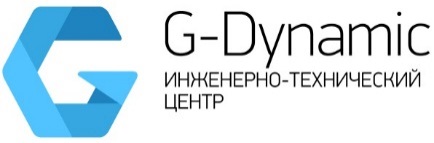 ОБЩЕСТВО С ОГРАНИЧЕННОЙ  ОТВЕТСТВЕННОСТЬЮ «ДЖИ ДИНАМИКА»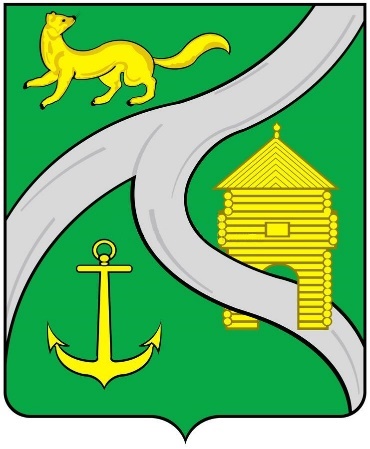 Книга 14. ОБОСНОВЫВАЮЩИЕ МАТЕРИАЛЫ К СХЕМЕ ТЕПЛОСНАБЖЕНИЯРазработка схемы теплоснабжения муниципального образования «город Усть-Кут»на период  2021-2025 гг.и на перспективу до 2028 г.Глава 14 Ценовые (тарифные) последствияИсполнитель: ООО «ДЖИ ДИНАМИКА»г. Санкт-Петербург, 2021 г.ОглавлениеОглавление	2Раздел 1	Тарифно-балансовые расчетные модели теплоснабжения потребителей по каждой системе теплоснабжения	3Раздел 2	Тарифно-балансовые расчетные модели теплоснабжения потребителей по каждой единой системе теплоснабжения	4Раздел 3	Результаты оценки ценовых (тарифных) последствий реализации проектов схемы теплоснабжения на основании разработанных тарифно-балансовых моделей	7Раздел 4	Описание изменений (фактических данных) в оценке ценовых (тарифных) последствий реализации проектов схемы теплоснабжения	9Тарифно-балансовые расчетные модели теплоснабжения потребителей по каждой системе теплоснабженияНа территории города Усть-Кут рассматривается одна система теплоснабжения. В связи с этим тарифно-балансовые расчёты приведены в Разделе 2.Тарифно-балансовые расчетные модели теплоснабжения потребителей по каждой единой системе теплоснабженияНа территории города Усть-Кут рассматривается одна система теплоснабжения. В схеме теплоснабжения для оценки ценовых последствий для потребителей при реализации программ строительства, реконструкции и технического перевооружения систем теплоснабжения используется метод индексации установленных тарифов. При расчёте тарифов с применением метода индексации установленных тарифов необходимая валовая выручка регулируемой организации включает в себя текущие расходы, амортизацию основных средств и прибыль регулируемой организации. В соответствии с действующим в сфере государственного ценового регулирования законодательством тариф на тепловую энергию, отпускаемую организацией, должен обеспечивать покрытие как экономически обоснованных расходов организации, так и обеспечивать достаточные средства для финансирования мероприятий по надёжному функционированию и развитию систем теплоснабжения.Тариф ежегодно пересматривается и устанавливается органом исполнительной власти субъекта РФ в области государственного регулирования цен (тарифов) с учётом изменения экономически обоснованных расходов организации и возможных изменений условий реализации инвестиционной программы.Законодательством определён механизм ограничения предельной величины тарифов путём установления ежегодных предельных индексов роста, а также механизм ограничения предельной величины платы за ЖКУ для граждан путём установления ежегодных предельных индексов роста.При этом возмещение затрат на реализацию ИП организации, осуществляющей регулируемые виды деятельности в сфере теплоснабжения, может потребовать установления для организации тарифов на уровне выше установленного федеральным органом предельного максимального уровня.Решение об установлении для организации тарифов на уровне выше предельного максимального принимается органом исполнительной власти субъекта РФ в области государственного регулирования тарифов (цен) самостоятельно и не требует согласования с федеральным органом исполнительной власти в области государственного регулирования тарифов в сфере теплоснабжения.Для анализа влияния реализации мероприятий, предложенных в схеме теплоснабжения, на цену тепловой энергии, в данной работе были разработаны два варианта развития системы теплоснабжения г. Усть-Кут. Для дальнейшего анализа выбран Сценарий  №2 со строительством ИТП и пластинчатых теплообменников у потребителей. Далее проанализируем данный вариант с двумя подвариантами:2а – без закрытия системы ГВС2б – с закрытием системы ГВС.В разработанных вариантах учтены необходимые расходы на капитальный ремонт тепловых сетей и определены расходы на реализацию инвестиционных программ в тарифах и сроки их включения в тарифы, которые обеспечивают баланс интересов эксплуатирующих организаций и потребителей услуг теплоснабжения.Показатели производственной программы, принятые в расчёт ценовых последствий реализации мероприятий, предложенных в схеме теплоснабжения, определены с учётом:- плановых объёмов полезного отпуска тепловой энергии (мощности), с учётом изменения тепловых нагрузок потребителей тепловой энергии на перспективный период;- изменения технико-экономических показателей, показателей тепловой экономичности по тепловым источникам и снижения потерь тепловой энергии при транспортировке и постепенном вводе в эксплуатацию объектов инвестирования, выполнении капитальных ремонтов тепловых сетей и завершении реализации мероприятий схемы теплоснабжения к 2028 г.В расчётах по теплоисточникам и по тепловым сетям приняты следующие основные производственные издержки:- затраты на топливо;- затраты на покупную электроэнергию, воду и канализацию стоков;- амортизационные отчисления;- затраты на оплату труда персонала, страховые отчисления, рассчитываемые исходя из фонда заработной платы;- затраты на ремонт;- прочие затраты / цеховые расходы / общехозяйственные расходы / налоги, входящие в себестоимость. Расходы по статьям затрат определялись следующим образом:Затраты на топливо определены исходя из годового расхода топлива на каждом из тепловых источников, учитывающего улучшение показателей при реализации Схемы теплоснабжения и цены топлива.На котельных в качестве топлива используется природный газ. Цена на энергоресурс определена на основе действующей оптовой цены на ресурсы с учётом данных о структуре себестоимости услуги теплоснабжения РСО за 2021 год и с использованием соответствующих индексов-дефляторов для расчётов на весь период действия Схемы теплоснабжения (до 2028г.).Затраты на покупную электроэнергию, воду и канализацию стоков определены исходя из годового расхода ресурсов и цены, рассчитанной на основе фактической/установленной цены за 2021 г. с использованием соответствующих индексов-дефляторов.Амортизация оборудования в части амортизации существующего оборудования принята без изменений. Амортизация основных фондов, образованных в результате нового строительства, модернизации и технического перевооружения основных производственных фондов при реализации схемы теплоснабжения, определена линейным методом, исходя из стоимости объектов основных средств и срока их полезного использования, переделённого в соответствии с Постановлением Правительства РФ от 01.01.2002 № 1 «О классификации основных средств, включаемых в амортизационные группы».Численность промышленно-производственного персонала тепловых источников и тепловых сетей определена на основании «Рекомендаций по нормированию труда работников энергетического хозяйства» Часть 1. Нормативы численности рабочих котельных установок и тепловых сетей (переизданные), утверждённых Приказом Госстроя России от 22.03.1999 № 65.Прогноз отчислений на социальные нужды составляет 30 % и остается неизменным до конца анализируемого периода.Затраты на ремонты по объектам инвестирования (в части нового строительства) определены в соответствии с СО 34.20.609-2003 «Методические рекомендации по определению нормативной величины затрат на техническое обслуживание и ремонт энергооборудования, зданий и сооружений электростанций» и СО 34.20.611-2003 «Нормативы затрат на ремонт в процентах от балансовой стоимости конкретных видов основных средств электростанций».При этом расчёт необходимых расходов на ремонт по объектам инвестирования выполнен исходя из допущения, что в первые годы (3 года по источникам тепла и 5 лет по тепловым сетям) вновь возведённые/реконструированные объекты расходов на ремонт не требуют. В последующий период (2 года по тепловым источникам и 5 лет по тепловым сетям) расходы на ремонт по каждому объекту постепенно увеличиваются до нормативных затрат и далее рассчитываются в соответствии с нормативами.Кроме того, в составе необходимой валовой выручки учтены определённые ранее затраты на замену ветхих тепловых сетей, выработавших нормативный срок эксплуатации.Прогноз прочих расходов выполнен в соответствии индексом-дефлятором потребительских цен.Индексы-дефляторы (табл. 2.1) принятые для прогноза производственных расходов и тарифов на покупные энергоносители и воду определены на основе Прогнозов социально-экономического развития РФ на период до 2028 г. (данные сайта МЭР от 28.11.2018) и на период до 2024 года (данные сайта МЭР от 30.09.2019г.)Таблица 2.1 – Индексы-дефляторы, принятые для прогноза производственных расходов и тарифов на покупные энергоносители и водуРасчёт тарифов на тепловую энергию выполнен с учётом следующего:- за базовый период принят 2020 г.;- производственные расходы товарного отпуска тепловой энергии на 2020 г. приняты по материалам тарифных дел (распределение расходов по статьям затрат выполнено на основе данных ТСО);- производственные расходы на отпуск тепловой энергии потребителям и на услуги по передаче тепловой энергии по тепловым сетям сформированы по статьям, структура которых предоставлена ТСО.Расчёт тарифов на тепловую энергию выполнен с учётом реализации мероприятий, предложенных в схеме теплоснабжения (с учётом изменения балансов и с учётом индексов-дефляторов Минэкономразвития РФ по статьям расходов).Прогнозные тарифы определены на основе тарифно-балансовых моделей и могут пересматриваться по мере появления уточнённых прогнозов социально-экономического развития по данным Минэкономразвития РФ (прогнозов роста цен на топливо и электроэнергию, ИПЦ и других индексов-дефляторов) и с учётом возможного изменения условий реализации мероприятий схемы теплоснабжения.Расчеты ценовых (тарифных) последствий выполнены на основе тарифно-балансовых моделей с учётом проведения инвестиционных мероприятий по развитию системы теплоснабжения, прогноза МЭР, без указанных мероприятий, а также прогнозного тарифа, рассчитанного по методике Минэнерго России. Результаты с учётом мероприятий, предложенных в схеме теплоснабжения, и устанавливаемых тарифов с учётом индексов-дефляторов на тепловую энергию представлены ниже.Результаты оценки ценовых (тарифных) последствий реализации проектов схемы теплоснабжения на основании разработанных тарифно-балансовых моделей3.1 Тарифно-балансовые расчетные модели теплоснабжения потребителей по каждой системе теплоснабжения При расчете тарифных последствий для потребителей города Усть-Кут в сфере теплоснабжения были рассмотрены тарифы для следующих предприятий и источников тепловой энергии:ООО «Усть-Кутские тепловые сети и котельные» (котельные «Лена», ЯГУ». «Паниха», «РТС», «Берюсинка-2»)ООО «Энергосфера-Иркутск» (котельные «ЗРГ» и «Лена-Восточная (новая»)ООО «Ленская тепловая компания» (котельная «РЭБ новая»)ОООО «Ленатеплоинвест».При регулировании тарифов в сфере теплоснабжения в Иркутской области для организаций, действующих в городе Усть-Кут, применяются долгосрочные экономически обоснованные тарифы.Таблица 3.1 – Тарифно-балансовая модель котельных ООО «Усть-Кутские тепловые сети и котельные» в зоне деятельности единой теплоснабжающей организации с учетом предложений по техническому перевооружению Таблица 3.2 – Тарифно-балансовая модель котельных ООО «Энергосфера-Иркутск» в зоне деятельности единой теплоснабжающей организации с учетом предложений по техническому перевооружению Таблица 3.3 – Тарифно-балансовая модель котельных ООО «Ленская тепловая компания» в зоне деятельности единой теплоснабжающей организации с учетом предложений по техническому перевооружению Таблица 3.4 – Тарифно-балансовая модель котельных ООО «Ленатеплоинвест» в зоне деятельности единой теплоснабжающей организации с учетом предложений по техническому перевооружению Таблица 3.5 – Тарифно-балансовая модель объектов генерации ООО «Усть-Кутские тепловые сети и котельные» в зоне деятельности единой теплоснабжающей организации с учетом предложений по техническому перевооружениюТаблица 3.6 – Тарифно-балансовая модель объектов генерации ООО «Энергосфера-Иркутск» в зоне деятельности единой теплоснабжающей организации с учетом предложений по техническому перевооружениюТаблица 3.7 – Тарифно-балансовая модель объекта генерации ООО «Ленская тепловая компания» в зоне деятельности единой теплоснабжающей организации с учетом предложений по техническому перевооружениюТаблица 3.8 – Тарифно-балансовая модель объектов генерации ООО «Ленатеплоинвест» в зоне деятельности единой теплоснабжающей организации с учетом предложений по техническому перевооружениТаблица 3.9 –  Тарифно-балансовая модель конечного тарифа ООО «Усть-Кутские тепловые сети и котельные» в зоне деятельности единой теплоснабжающей организации с учетом предложений по техническому перевооружению, руб./Гкал (без НДС) Таблица 3.10 –  Тарифно-балансовая модель конечного тарифа ООО «Энергосфера-Иркутск» в зоне деятельности единой теплоснабжающей организации с учетом предложений по техническому перевооружению, руб./Гкал (без НДС) Таблица 3.11 –  Тарифно-балансовая модель конечного тарифа ООО «Ленская тепловая компания» в зоне деятельности единой теплоснабжающей организации с учетом предложений по техническому перевооружению, руб./Гкал (без НДС) Таблица 3.12 –  Тарифно-балансовая модель конечного тарифа ООО «Ленатеплоинвест» в зоне деятельности единой теплоснабжающей организации с учетом предложений по техническому перевооружению, руб./Гкал (без НДС) 3.2 Тарифно-балансовые расчетные модели теплоснабжения потребителей по каждой единой теплоснабжающей организацииТарифно-балансовые расчетные модели теплоснабжения потребителей по каждой единой теплоснабжающей организации приведены в таблицах ниже.Таблица 3.13 – Тарифно-балансовая модель котельных ООО «Усть-Кутские тепловые сети и котельные» в зоне деятельности единой теплоснабжающей организации с учетом предложений по техническому перевооружению Таблица 3.14 – Тарифно-балансовая модель объектов генерации ООО «Усть-Кутские тепловые сети и котельные» в зоне деятельности единой теплоснабжающей организации с учетом предложений по техническому перевооружениюТаблица 3.15 –  Тарифно-балансовая модель конечного тарифа ООО «Усть-Кутские тепловые сети и котельные» в зоне деятельности единой теплоснабжающей организации с учетом предложений по техническому перевооружению, руб./Гкал (без НДС) Таблица 3.16 – Тарифно-балансовая модель котельных ООО «Энергосфера-Иркутск» в зоне деятельности единой теплоснабжающей организации с учетом предложений по техническому перевооружению Таблица 3.17 – Тарифно-балансовая модель объектов генерации ООО «Энергосфера-Иркутск» в зоне деятельности единой теплоснабжающей организации с учетом предложений по техническому перевооружениюТаблица 3.18 –  Тарифно-балансовая модель конечного тарифа ООО «Энергосфера-Иркутск» в зоне деятельности единой теплоснабжающей организации с учетом предложений по техническому перевооружению, руб./Гкал (без НДС) Таблица 3.19 – Тарифно-балансовая модель котельных ООО «Ленская тепловая компания» в зоне деятельности единой теплоснабжающей организации с учетом предложений по техническому перевооружению Таблица 3.20 – Тарифно-балансовая модель объекта генерации ООО «Ленская тепловая компания» в зоне деятельности единой теплоснабжающей организации с учетом предложений по техническому перевооружениюТаблица 3.21 –  Тарифно-балансовая модель конечного тарифа ООО «Ленская тепловая компания» в зоне деятельности единой теплоснабжающей организации с учетом предложений по техническому перевооружению, руб./Гкал (без НДС) Рисунок 3.1 - График тарифных последствий для потребителя при реализации программы строительства, реконструкции и технического перевооружения системы теплоснабжения (для котельной «Лена» OOO «Усть-Кутские тепловые сети и котельные»)Как видно из рисунка расчетный тариф к 2028 году ниже предельно допустимого уровня.Рисунок 3.2 - График тарифных последствий для потребителя при реализации программы строительства, реконструкции и технического перевооружения системы теплоснабжения (для котельной «ЯГУ» OOO «Усть-Кутские тепловые сети и котельные»)Как видно из рисунка расчетный тариф к 2028 году ниже предельно допустимого уровня.Рисунок 3.3 - График тарифных последствий для потребителя при реализации программы строительства, реконструкции и технического перевооружения системы теплоснабжения (для котельной «Паниха» OOO «Усть-Кутские тепловые сети и котельные»)Как видно из рисунка расчетный тариф к 2028 году ниже предельно допустимого уровня.Рисунок 3.4 - График тарифных последствий для потребителя при реализации программы строительства, реконструкции и технического перевооружения системы теплоснабжения (для котельных «РТС» и «Бирюсинка-2» OOO «Усть-Кутские тепловые сети и котельные»)Как видно из рисунка расчетный тариф к 2028 году выше предельно допустимого уровня.Рисунок 3.5 - График тарифных последствий для потребителя при реализации программы строительства, реконструкции и технического перевооружения системы теплоснабжения (для OOO «Энергосфера-Иркутск»)Как видно из рисунка расчетный тариф к 2028 году ниже предельно допустимого уровня.Рисунок 3.6 - График тарифных последствий для потребителя при реализации программы строительства, реконструкции и технического перевооружения системы теплоснабжения (для OOO «Ленская тепловая компания»)Как видно из рисунка расчетный тариф к 2028 году ниж предельно допустимого уровня.Рисунок 3.7 - График тарифных последствий для потребителя при реализации программы строительства, реконструкции и технического перевооружения системы теплоснабжения (для OOO «Энергосфера-Иркутск» )Как видно из рисунка расчетный тариф к 2028 году ниже предельно допустимого уровня.Описание изменений (фактических данных) в оценке ценовых (тарифных) последствий реализации проектов схемы теплоснабженияГлава 14 «Ценовые (тарифные) последствия сформирована и актуализирована в соответствии с Постановление Правительства РФ от 3 апреля 2018 г. № 405 "О внесении изменений в некоторые акты Правительства Российской Федерации”.Разработчик:Генеральный директорООО «Джи Динамика»____________________А.С. Ложкин«____» ___________ 2021 г.Заказчик:МКУ «Служба заказчика по ЖКХ»УКМО (ГП)______________________  А.В. Жданов«____» ___________ 2021 г. Параметр202020212022202320242025202620272028Индекс-дефлятор в строительстве1,0421,0411,0511,0431,0441,0461,0461,0461,046ИПЦ среднегодовой1,0301,0371,0401,0401,0401,0401,0401,0401,040Индекс-дефлятор водоснабжение/ водоотведение1,0421,0401,0401,0401,0401,0401,0401,0401,040Индекс-дефлятор тепловая энергия1,0411,0401,0401,0401,0401,0401,0401,0391,039Индекс-дефлятор на газ1,0301,0301,0301,0301,0301,0401,0381,0381,035Индекс-дефлятор на уголь1,0491,0461,0481,0491,0501,0451,0451,0431,042Индекс-дефлятор электроэнергия1,0301,0301,0301,0301,0301,0401,0401,0391,039ПоказателиЕд. изм.202020212022202320242025202620272028OOO "Усть-Кутские тепловые сети и котельные"OOO "Усть-Кутские тепловые сети и котельные"OOO "Усть-Кутские тепловые сети и котельные"OOO "Усть-Кутские тепловые сети и котельные"OOO "Усть-Кутские тепловые сети и котельные"OOO "Усть-Кутские тепловые сети и котельные"OOO "Усть-Кутские тепловые сети и котельные"OOO "Усть-Кутские тепловые сети и котельные"OOO "Усть-Кутские тепловые сети и котельные"OOO "Усть-Кутские тепловые сети и котельные"OOO "Усть-Кутские тепловые сети и котельные"Котельная "Лена" (ул. Кирова, стр. 105)Котельная "Лена" (ул. Кирова, стр. 105)Котельная "Лена" (ул. Кирова, стр. 105)Котельная "Лена" (ул. Кирова, стр. 105)Котельная "Лена" (ул. Кирова, стр. 105)Котельная "Лена" (ул. Кирова, стр. 105)Котельная "Лена" (ул. Кирова, стр. 105)Котельная "Лена" (ул. Кирова, стр. 105)Котельная "Лена" (ул. Кирова, стр. 105)Котельная "Лена" (ул. Кирова, стр. 105)Котельная "Лена" (ул. Кирова, стр. 105)Затраты на выработку тепловой энергииОперационные расходытыс. руб.157 572,50161 669,40166 294,76171 797,07176 882,26182 117,97186 607,18191 207,05195 920,30Сырье, основные материалы, в том числе:тыс. руб.18 992,0019 485,8020 043,2920 845,0221 462,0322 097,3122 642,0123 200,1323 772,02материалы на ремонттыс. руб.18 992,0019 485,8020 043,2920 845,0221 462,0322 097,3122 642,0123 200,1323 772,02Вспомогательные материалы, в том числе:тыс. руб.1 484,701 523,301 566,881 629,561 677,791 727,451 770,041 813,671 858,37материалы на эксплуатациютыс. руб.---------другие материалытыс. руб.1 484,701 523,301 566,881 629,561 677,791 727,451 770,041 813,671 858,37Вода на технологические целитыс. руб.1 597,901 574,401 619,441 684,221 734,071 785,401 829,411 874,511 920,71Плата за пользование водными объектамитыс. руб.---------Работы и услуги производственного характератыс. руб.7 682,607 882,308 107,818 432,138 681,728 938,699 159,039 384,809 616,14в том числе услуги по подрядному ремонтутыс. тут---------услуги транспортатыс. руб.---------услуги по пуско-наладкетыс. руб.---------расходы по испытаниям и опытамтыс. руб.---------иные работы и услугитыс. руб.7 682,607 882,308 107,818 432,138 681,728 938,699 159,039 384,809 616,14Услуги водоотведениятыс. руб.673,30797,50829,40862,58897,08932,96970,281 009,091 049,46Топливо на технологические целитыс. руб.313 315,80305 873,30339 095,17352 475,06361 759,79371 997,70383 655,59389 680,14396 818,81Покупная энергия всего, в том числе:тыс. руб.62 056,2061 086,0063 101,8465 057,9967 009,7368 886,0170 677,0472 302,6273 965,58покупная электрическая энергия на технологические целитыс. руб.62 056,2061 086,0063 101,8465 057,9967 009,7368 886,0170 677,0472 302,6273 965,58покупная тепловая энергия от ведомственных котельныхтыс. руб.---------энергия на хозяйственные нуждытыс. руб.---------Затраты на оплату трудатыс. руб.121 021,70124 168,30127 720,76131 680,10135 577,83139 590,93143 031,85146 557,58150 170,23Отчисления на социальные нуждытыс. руб.36 548,6037 498,8038 571,6739 767,3940 944,5042 156,4643 195,6244 260,3945 351,41Амортизация основных средствтыс. руб.1 539,202 938,602 909,212 880,122 851,322 822,812 794,582 766,632 738,97Прочие затраты всего, в том числе:тыс. руб.8 391,508 609,708 856,029 210,269 482,899 763,5810 004,2510 250,8610 503,54целевые средства на НИОКРтыс. руб.---------средства на страхованиетыс. руб.---------отчисления в ремонтный фонд (в случае его формирования)тыс. руб.---------водный налог (ГЭС)тыс. руб.---------непроизводственные расходы (налоги и другие обязательные платежи и сборы)тыс. руб.278,0094,70280,8795,63283,6696,58286,4897,53289,34плата за предельно допустимые выбросы (сбросы)тыс. руб.276,7093,30279,4794,23282,2695,18285,0896,13287,94налог на землютыс. руб.---------налог на имуществотыс. руб.---------транспортный налогтыс. руб.1,401,401,401,401,401,401,401,401,40другие затраты, относимые на себестоимость продукции, всего, в том числе:тыс. руб.2 754,402 524,402 950,602 950,602 950,602 950,602 950,602 950,602 950,60арендная плататыс. руб.2 754,402 524,402 776,843 054,523 359,983 695,974 065,574 472,134 919,34Итого расходовтыс. руб.582 636,60580 511,10622 395,43644 557,44662 498,74681 138,73700 574,11713 905,31728 929,92Расчетные расходы по производству продукции (услуг)тыс. руб.582 636,60580 511,10622 395,43644 557,44662 498,74681 138,73700 574,11713 905,31728 929,92Прибыль всего, в том числе:тыс. руб.38 196,9025 815,9027 385,4028 360,5329 149,9429 970,1030 825,2631 411,8332 072,92капитальные вложениятыс. руб.38 196,9025 815,9027 385,4028 360,5329 149,9429 970,1030 825,2631 411,8332 072,92дивиденды по акциямтыс. руб.---------прибыль на прочие цели, в том числе:тыс. руб.---------% за пользование кредитомтыс. руб.---------услуги банкатыс. руб.---------расходы на демонтаж основных фондовтыс. руб.---------затраты на обучение и подготовку персоналатыс. руб.---------прибыль, облагаемая налогомтыс. руб.38 196,9025 815,9026 969,8627 947,1428 742,8729 568,9330 429,3031 027,0331 698,98Налоги, сборы, платежи, всего, в том числе:тыс. руб.6 578,806 548,707 023,337 082,427 469,387 488,817 893,817 854,298 214,08на прибыльтыс. руб.6 300,706 454,006 742,476 986,797 185,727 392,237 607,327 756,767 924,74плата за выбросы загрязняющих веществтыс. руб.276,7093,30279,4794,23282,2695,18285,0896,13287,94другие налоги и обязательные сборы и платежитыс. руб.1,401,401,401,401,401,401,401,401,40Корректировка НВВ в связи с изменением (неисполнением) инвестиционной программытыс. руб.-2 336,30275,50Необходимая валовая выручкатыс. руб.618 497,20606 602,50649 780,83672 917,97691 648,69711 108,83731 399,37745 317,15761 002,83Тариф на производство тепловой энергиируб./Гкал2 208,382 165,912 147,332 210,852 283,312 351,482 412,122 491,962 571,92Котельная "ЯГУ" (ул. Балахня, 1В)Котельная "ЯГУ" (ул. Балахня, 1В)Котельная "ЯГУ" (ул. Балахня, 1В)Котельная "ЯГУ" (ул. Балахня, 1В)Котельная "ЯГУ" (ул. Балахня, 1В)Котельная "ЯГУ" (ул. Балахня, 1В)Котельная "ЯГУ" (ул. Балахня, 1В)Котельная "ЯГУ" (ул. Балахня, 1В)Котельная "ЯГУ" (ул. Балахня, 1В)Котельная "ЯГУ" (ул. Балахня, 1В)Котельная "ЯГУ" (ул. Балахня, 1В)Затраты на выработку тепловой энергииОперационные расходытыс. руб.10 880,0010 440,9010 739,6111 057,4111 384,7011 721,8810 351,277 957,388 142,23Сырье, основные материалы, в том числе:тыс. руб.565,60565,60581,78599,00616,73634,99650,64666,68683,11материалы на ремонттыс. руб.554,50565,60581,78599,00616,73634,99650,64666,68683,11Вспомогательные материалы, в том числе:тыс. руб.132,40165,40170,13175,17180,35185,69190,27194,96199,76материалы на эксплуатациютыс. руб.0,0031,3032,2033,1534,1335,1436,0136,8937,80специальная одеждатыс. руб.132,40112,60115,82119,25122,78126,41129,53132,72135,99хозяйственные инвентарь и другие вспомогагелькые материалытыс. руб.21,5022,1222,7723,4424,1424,7325,3425,97Плата за пользование водными объектамитыс. руб.---------Работы и услуги производственного характератыс. руб.531,90140,80144,83149,12153,53158,07161,97165,96170,05в том числе услуги по подрядному ремонтутыс. тут---------услуги транспортатыс. руб.435,10иные работы и услугитыс. руб.96,70140,80144,83149,12153,53158,07161,97165,96170,05услуги водоснабжениятыс. руб.---------услуги по пуско-наладкетыс. руб.---------расходы по испытаниям и опытамтыс. руб.---------Вода на технологические целитыс. руб.94,2092,5096,20100,05104,05108,21112,54117,04121,72Топливо на технологические целитыс. руб.9 204,609 317,109 606,029 923,0110 250,4710 588,729 624,267 611,647 847,60Покупная энергия всего, в том числе:тыс. руб.2 028,701 983,502 029,122 073,762 117,312 157,541 910,961 440,151 440,15покупная электрическая энергия на технологические целитыс. руб.2 028,701 983,502 029,122 073,762 117,312 157,541 910,961 440,151 440,15покупная тепловая энергия от ведомственных котельныхтыс. руб.---------энергия на хозяйственные нуждытыс. руб.---------Затраты на оплату трудатыс. руб.9 479,509 562,409 835,9810 127,1310 426,8910 735,529 340,486 921,567 080,75Отчисления на социальные нуждытыс. руб.2 862,802 887,902 970,473 058,393 148,923 242,132 820,832 090,312 138,39Амортизация основных средствтыс. руб.0,0012,8012,8012,6712,5512,4212,3012,1712,05Прочие затраты всего, в том числе:тыс. руб.170,606,706,897,007,207,607,908,228,55целевые средства на НИОКРтыс. руб.---------средства на страхованиетыс. руб.---------отчисления в ремонтный фонд (в случае его формирования)тыс. руб.---------водный налог (ГЭС)тыс. руб.---------непроизводственные расходы (налоги и другие обязательные платежи и сборы)тыс. руб.0,002,803,003,103,203,303,403,513,62плата за предельно допустимые выбросы (сбросы)тыс. руб.0,002,803,003,103,203,303,403,513,62налог на землютыс. руб.---------налог на имуществотыс. руб.---------транспортный налогтыс. руб.---------другие затраты, относимые на себестоимость продукции, всего, в том числе:тыс. руб.840,40842,80842,90843,00843,10843,20843,30843,41843,51арендная плататыс. руб.840,40840,40840,40840,40840,40840,40840,40840,40840,40Итого расходовтыс. руб.25 910,7025 580,3026 300,1227 071,3927 864,3028 677,4025 678,8620 075,6120 549,27Расчетные расходы по производству продукции (услуг)тыс. руб.25 910,7025 580,3026 300,1227 071,3927 864,3028 677,4025 678,8620 075,6120 549,27Прибыль всего, в том числе:тыс. руб.---------капитальные вложениятыс. руб.---------дивиденды по акциямтыс. руб.---------прибыль на прочие цели, в том числе:тыс. руб.---------% за пользование кредитомтыс. руб.---------услуги банкатыс. руб.---------расходы на демонтаж основных фондовтыс. руб.---------затраты на обучение и подготовку персоналатыс. руб.---------прибыль, облагаемая налогомтыс. руб.---------Налоги, сборы, платежи, всего, в том числе:тыс. руб.2,803,003,103,203,303,403,513,62на прибыльтыс. руб.---------плата за выбросы загрязняющих веществтыс. руб.2,803,003,103,203,303,403,513,62другие налоги и обязательные сборы и платежитыс. руб.---------Корректировка НВВ в связи с изменением (неисполнением) инвестиционной программытыс. руб.52,227,20Необходимая валовая выручкатыс. руб.25 962,9025 607,5026 300,1227 071,3927 864,3028 677,4025 678,8620 075,6120 549,27Тариф на производство тепловой энергиируб./Гкал2 805,282 542,222 612,852 689,472 768,242 849,022 932,153 093,463 166,44Котельная "Паниха" (ул. Полевая, 6А)Котельная "Паниха" (ул. Полевая, 6А)Котельная "Паниха" (ул. Полевая, 6А)Котельная "Паниха" (ул. Полевая, 6А)Котельная "Паниха" (ул. Полевая, 6А)Котельная "Паниха" (ул. Полевая, 6А)Котельная "Паниха" (ул. Полевая, 6А)Котельная "Паниха" (ул. Полевая, 6А)Котельная "Паниха" (ул. Полевая, 6А)Котельная "Паниха" (ул. Полевая, 6А)Котельная "Паниха" (ул. Полевая, 6А)Затраты на выработку тепловой энергииОперационные расходытыс. руб.13 869,5012 104,8012 499,8612 885,8813 272,0113 645,6114 010,8112 955,9513 256,08Сырье, основные материалы, в том числе:тыс. руб.699,20699,20719,20740,49762,41784,98812,45832,48853,00материалы на ремонттыс. руб.699,20699,20719,20740,49762,41784,98812,45832,48853,00Вспомогательные материалы, в том числе:тыс. руб.166,90193,50199,04204,93210,99217,24224,84230,38236,06материалы на эксплуатациютыс. руб.37,1038,1639,2940,4541,6543,1144,1745,26специальная одеждатыс. руб.166,90135,00138,86142,97147,20151,56156,87160,73164,70хозяйственные инвентарь и другие вспомогагелькые материалытыс. руб.21,4022,0122,6623,3324,0324,8725,4826,11Плата за пользование водными объектамитыс. руб.---------Работы и услуги производственного характератыс. руб.651,80127,80131,46135,35139,35143,48148,50152,16155,91в том числе услуги по подрядному ремонтутыс. тут---------услуги транспортатыс. руб.525,60иные работы и услуги, производственного характера тыс. руб.126,20127,80131,46135,35139,35143,48148,50152,16155,91услуги водоснабжениятыс. руб.---------услуги по пуско-наладкетыс. руб.---------расходы по испытаниям и опытамтыс. руб.---------Вода на технологические целитыс. руб.279,40277,80288,91300,47312,49324,99337,99351,51365,57Топливо на технологические целитыс. руб.10 509,009 732,6010 034,3510 365,5010 707,5210 781,2211 115,4410 595,2010 923,65Покупная энергия всего, в том числе:тыс. руб.2 171,502 341,602 418,872 493,862 568,672 640,602 709,252 480,032 537,07покупная электрическая энергия на технологические целитыс. руб.2 171,502 341,602 418,872 493,862 568,672 640,602 709,252 480,032 537,07покупная тепловая энергия от ведомственных котельныхтыс. руб.---------энергия на хозяйственные нуждытыс. руб.---------Затраты на оплату трудатыс. руб.12 187,9011 077,8011 443,3711 798,1112 152,0612 492,3112 817,1111 732,7012 002,55Отчисления на социальные нуждытыс. руб.3 680,803 345,503 455,903 563,033 669,923 772,683 870,773 543,283 624,77Амортизация основных средствтыс. руб.38,6038,6038,6038,6038,6038,6038,6038,60Прочие затраты всего, в том числе:тыс. руб.163,706,506,807,007,207,607,908,228,55целевые средства на НИОКРтыс. руб.---------средства на страхованиетыс. руб.---------отчисления в ремонтный фонд (в случае его формирования)тыс. руб.---------водный налог (ГЭС)тыс. руб.---------непроизводственные расходы (налоги и другие обязательные платежи и сборы)тыс. руб.0,004,805,005,205,505,705,936,176,41плата за предельно допустимые выбросы (сбросы)тыс. руб.4,805,005,205,505,705,936,176,41налог на землютыс. руб.---------налог на имуществотыс. руб.---------транспортный налогтыс. руб.---------другие затраты, относимые на себестоимость продукции, всего, в том числе:тыс. руб.1 404,501 356,801 367,941 381,621 395,441 409,391 423,491 437,721 452,10арендная плататыс. руб.1 404,501 354,401 367,941 381,621 395,441 409,391 423,491 437,721 452,10Итого расходовтыс. руб.31 914,7029 202,5030 109,4431 034,1631 970,1632 618,7833 512,2731 408,4532 204,25Расчетные расходы по производству продукции (услуг)тыс. руб.31 914,7029 202,5030 109,4431 034,1631 970,1632 618,7833 512,2731 408,4532 204,25Прибыль всего, в том числе:тыс. руб.---------капитальные вложениятыс. руб.---------дивиденды по акциямтыс. руб.---------прибыль на прочие цели, в том числе:тыс. руб.---------% за пользование кредитомтыс. руб.---------услуги банкатыс. руб.---------расходы на демонтаж основных фондовтыс. руб.---------затраты на обучение и подготовку персоналатыс. руб.---------прибыль, облагаемая налогомтыс. руб.---------Налоги, сборы, платежи, всего, в том числе:тыс. руб.4,805,005,205,505,705,936,176,41на прибыльтыс. руб.---------плата за выбросы загрязняющих веществтыс. руб.4,805,005,205,505,705,936,176,41другие налоги и обязательные сборы и платежитыс. руб.---------Корректировка НВВ в связи с изменением (неисполнением) инвестиционной программытыс. руб.904,70-38,60Необходимая валовая выручкатыс. руб.32 819,4029 163,9030 109,4431 034,1631 970,1632 618,7833 512,2731 408,4532 204,25Тариф на производство тепловой энергиируб./Гкал3 811,023 443,823 555,463 664,663 775,193 988,554 097,814 282,994 391,51Котельные "РТС" (ул. Щорса, 2Д), «Бирюсинка-2» (ул. Черноморская, 25А)Котельные "РТС" (ул. Щорса, 2Д), «Бирюсинка-2» (ул. Черноморская, 25А)Котельные "РТС" (ул. Щорса, 2Д), «Бирюсинка-2» (ул. Черноморская, 25А)Котельные "РТС" (ул. Щорса, 2Д), «Бирюсинка-2» (ул. Черноморская, 25А)Котельные "РТС" (ул. Щорса, 2Д), «Бирюсинка-2» (ул. Черноморская, 25А)Котельные "РТС" (ул. Щорса, 2Д), «Бирюсинка-2» (ул. Черноморская, 25А)Котельные "РТС" (ул. Щорса, 2Д), «Бирюсинка-2» (ул. Черноморская, 25А)Котельные "РТС" (ул. Щорса, 2Д), «Бирюсинка-2» (ул. Черноморская, 25А)Котельные "РТС" (ул. Щорса, 2Д), «Бирюсинка-2» (ул. Черноморская, 25А)Котельные "РТС" (ул. Щорса, 2Д), «Бирюсинка-2» (ул. Черноморская, 25А)Котельные "РТС" (ул. Щорса, 2Д), «Бирюсинка-2» (ул. Черноморская, 25А)Затраты на выработку тепловой энергииОперационные расходытыс. руб.42 228,2043 326,2044 640,5046 267,8547 644,6349 025,0350 259,4151 465,8152 701,20Сырье, основные материалы, в том числе:тыс. руб.2 087,602 141,902 203,182 291,312 359,132 428,962 488,832 550,182 613,05материалы на ремонттыс. руб.2 087,602 141,902 203,182 291,312 359,132 428,962 488,832 550,182 613,05Вспомогательные материалы, в том числе:тыс. руб.---------материалы на эксплуатациютыс. руб.---------плата за пользование водными объектамитыс. руб.---------Работы и услуги производственного характератыс. руб.190,70195,60201,20209,24215,44221,81227,28232,88238,63в том числе услуги по подрядному ремонтутыс. тут---------услуги транспортатыс. руб.---------услуги по пуско-наладкетыс. руб.---------расходы по испытаниям и опытамтыс. руб.---------иные работы и услугитыс. руб.190,70195,60201,20209,24215,44221,81227,28232,88238,63Услуги водоотведениятыс. руб.---------Вода на технологические целитыс. руб.142,10207,30215,59224,22233,18242,51252,21262,30272,79Топливо на технологические целитыс. руб.18 301,6015 546,7015 651,1915 908,6316 401,8016 760,1917 279,7517 815,4217 401,03Покупная энергия всего, в том числе:тыс. руб.2 585,002 533,302 616,902 698,022 778,962 856,772 931,052 998,463 067,43покупная электрическая энергия на технологические целитыс. руб.2 585,002 533,302 616,902 698,022 778,962 856,772 931,052 998,463 067,43покупная тепловая энергия от ведомственных котельныхтыс. руб.---------энергия на хозяйственные нуждытыс. руб.---------Затраты на оплату трудатыс. руб.16 592,0017 023,4017 585,1718 130,3118 674,2219 197,1019 696,2220 149,2420 612,67Отчисления на социальные нуждытыс. руб.5 010,805 141,105 310,725 475,355 639,625 797,525 948,266 085,076 225,03Амортизация основных средствтыс. руб.---------Прочие затраты всего, в том числе:тыс. руб.23 357,9023 965,3024 650,9525 636,9926 395,8427 177,1627 847,0728 533,5029 236,85целевые средства на НИОКРтыс. руб.---------средства на страхованиетыс. руб.---------отчисления в ремонтный фонд (в случае его формирования)тыс. руб.---------водный налог (ГЭС)тыс. руб.---------непроизводственные расходы (налоги и другие обязательные платежи и сборы)тыс. руб.---------плата за предельно допустимые выбросы (сбросы)тыс. руб.---------налог на землютыс. руб.---------налог на имуществотыс. руб.---------транспортный налогтыс. руб.---------другие затраты, относимые на себестоимость продукции, всего, в том числе:тыс. руб.---------арендная плататыс. руб.---------Итого расходовтыс. руб.68 267,7066 754,6068 434,9070 574,0872 698,1974 682,0376 670,6978 627,0779 667,48Расчетные расходы по производству продукции (услуг)тыс. руб.68 267,7066 754,6068 434,9070 574,0872 698,1974 682,0376 670,6978 627,0779 667,48Прибыль всего, в том числе:тыс. руб.---------капитальные вложениятыс. руб.---------дивиденды по акциямтыс. руб.---------прибыль на прочие цели, в том числе:тыс. руб.---------% за пользование кредитомтыс. руб.---------услуги банкатыс. руб.---------расходы на демонтаж основных фондовтыс. руб.---------затраты на обучение и подготовку персоналатыс. руб.---------прибыль, облагаемая налогомтыс. руб.---------Налоги, сборы, платежи, всего, в том числе:тыс. руб.---------на прибыльтыс. руб.---------плата за выбросы загрязняющих веществтыс. руб.---------другие налоги и обязательные сборы и платежитыс. руб.---------Корректировка НВВ в связи с изменением (неисполнением) инвестиционной программытыс. руб.-1 315,60Необходимая валовая выручкатыс. руб.66 952,1066 754,6068 434,9070 574,0872 698,1974 682,0376 670,6978 627,0779 667,48Тариф на производство тепловой энергиируб./Гкал2 885,283 128,243 306,283 467,683 572,053 708,673 807,433 904,584 220,88ПоказателиЕд. изм.202020212022202320242025202620272028Котельные и «ЗРГ» и «Лена-Восточная (новая)» Котельные и «ЗРГ» и «Лена-Восточная (новая)» Котельные и «ЗРГ» и «Лена-Восточная (новая)» Котельные и «ЗРГ» и «Лена-Восточная (новая)» Котельные и «ЗРГ» и «Лена-Восточная (новая)» Котельные и «ЗРГ» и «Лена-Восточная (новая)» Котельные и «ЗРГ» и «Лена-Восточная (новая)» Котельные и «ЗРГ» и «Лена-Восточная (новая)» Котельные и «ЗРГ» и «Лена-Восточная (новая)» Котельные и «ЗРГ» и «Лена-Восточная (новая)» Котельные и «ЗРГ» и «Лена-Восточная (новая)» Затраты на выработку тепловой энергииОперационные расходытыс. руб.51 210,3048 227,0049 606,7751 075,1352 586,9654 143,5355 478,1756 845,7158 246,95Сырье, основные материалы, в том числе:тыс. руб.2 023,301 324,201 362,091 402,401 443,911 486,651 523,301 560,851 599,32материалы на ремонттыс. руб.2 023,301 324,201 362,091 402,401 443,911 486,651 523,301 560,851 599,32Вспомогательные материалы, в том числе:тыс. руб.1 536,601 311,701 349,231 389,161 430,281 472,621 508,921 546,121 584,23материалы на эксплуатациютыс. руб.1 309,601 206,101 349,231 389,161 430,281 472,621 508,921 546,121 584,23специальная одеждатыс. руб.227,00105,60108,62111,84115,15118,56121,48124,47127,54плата за пользование водными объектамитыс. руб.---------Работы и услуги производственного характератыс. руб.15 445,3012 294,3012 646,0413 020,3613 405,7713 802,5814 142,8114 491,4314 848,64в том числе услуги по подрядному ремонтутыс. тут10 735,909 582,009 856,1410 147,8810 448,2610 757,5311 022,7011 294,4111 572,82услуги транспортатыс. руб.---------услуги по пуско-наладкетыс. руб.---------расходы по испытаниям и опытамтыс. руб.---------иные работы и услугитыс. руб.4 709,402 712,302 789,902 872,482 957,513 045,053 120,113 197,023 275,83Услуги водоотведениятыс. руб.31,5026,5027,5628,6629,8131,0032,2433,5334,87Вода на технологические целитыс. руб.271,50274,30285,27296,68308,55320,89333,73347,08360,96Топливо на технологические целитыс. руб.30 544,7030 070,7030 642,0431 193,6031 536,7732 104,4332 085,0232 662,5533 250,48Расходы, связанные с созданием нормативных запасов топливатыс. руб.135,60Покупная энергия всего, в том числе:тыс. руб.4 463,104 260,704 401,304 537,744 673,884 804,744 929,675 043,055 159,04покупная электрическая энергия на технологические целитыс. руб.4 463,104 260,704 401,304 537,744 673,884 804,744 929,675 043,055 159,04покупная тепловая энергия от ведомственных котельныхтыс. руб.---------энергия на хозяйственные нуждытыс. руб.---------Затраты на оплату трудатыс. руб.31 782,8033 180,1034 129,3835 139,6136 179,7437 250,6738 168,8939 109,7640 073,81Отчисления на социальные нуждытыс. руб.9 598,4010 020,4010 307,0710 612,1610 926,2811 249,7011 527,0111 811,1512 102,29Амортизация основных средствтыс. руб.1 325,001 032,501 027,341 022,201 017,091 012,001 006,941 001,91996,90Прочие затраты всего, в том числе:тыс. руб.422,30116,70120,04123,59127,25131,02134,25137,56140,95целевые средства на НИОКРтыс. руб.---------отчисления в ремонтный фонд (в случае его формирования)тыс. руб.---------водный налог (ГЭС)тыс. руб.---------Средства на страхованиетыс. руб.8,308,508,508,508,508,508,508,508,50Непроизводственные расходы (налоги и другие обязательные платежи и сборы)тыс. руб.350,10270,70269,38268,06266,74265,44264,14262,85261,56плата за предельно допустимые выбросы (сбросы)тыс. руб.4,50налог на землютыс. руб.---------налог на имуществотыс. руб.339,90265,00263,68262,36261,04259,74258,44257,15255,86транспортный налогтыс. руб.5,705,705,705,705,705,705,705,705,70другие затраты, относимые на себестоимость продукции, всего, в том числе:тыс. руб.107,60111,90116,38121,04125,88130,91расходы по сомнительным долгамтыс. руб.107,60111,90116,38121,04125,88130,91арендная плататыс. руб.---------Итого расходовтыс. руб.98 046,1094 191,3096 687,1499 159,12101 354,58104 061,28105 791,30108 016,32110 552,47Расчетные расходы по производству продукции (услуг)тыс. руб.98 046,1094 191,3096 687,1499 159,12101 354,58104 061,28105 791,30108 016,32110 552,47Прибыль всего, в том числе:тыс. руб.---------капитальные вложениятыс. руб.---------дивиденды по акциямтыс. руб.---------прибыль на прочие цели, в том числе:тыс. руб.---------% за пользование кредитомтыс. руб.---------услуги банкатыс. руб.---------расходы на демонтаж основных фондовтыс. руб.---------затраты на обучение и подготовку персоналатыс. руб.---------прибыль, облагаемая налогомтыс. руб.---------Налоги, сборы, платежи, всего, в том числе:тыс. руб.350,10270,70269,38268,06266,74265,44264,14262,85261,56на прибыльтыс. руб.---------плата за выбросы загрязняющих веществтыс. руб.4,50другие налоги и обязательные сборы и платежитыс. руб.345,60270,70269,38268,06266,74265,44264,14262,85261,56Выпадающие расходы (излишне полученные доходы) по факту предыдущего годатыс. руб.-2 864,70-5 280,80Необходимая валовая выручкатыс. руб.95 181,4088 910,5096 687,1499 159,12101 354,58104 061,28105 791,30108 016,32110 552,47Тариф на производство тепловой энергиируб./Гкал3 577,943 382,253 678,083 772,123 888,923 992,774 153,834 241,194 340,77ПоказателиЕд. изм.202020212022202320242025202620272028Котельная «РЭБ (новая)»Котельная «РЭБ (новая)»Котельная «РЭБ (новая)»Котельная «РЭБ (новая)»Котельная «РЭБ (новая)»Котельная «РЭБ (новая)»Котельная «РЭБ (новая)»Котельная «РЭБ (новая)»Котельная «РЭБ (новая)»Котельная «РЭБ (новая)»Котельная «РЭБ (новая)»Затраты на выработку тепловой энергииОперационные расходытыс. руб.13 190,3013 533,3013 920,4914 359,0814 784,1115 221,7215 596,9315 981,4016 540,75Сырье, основные материалы, в том числе:тыс. руб.313,20321,40330,60343,82354,00364,47373,46382,66396,06материалы на ремонттыс. руб.313,20321,40330,60343,82354,00364,47373,46382,66396,06Вспомогательные материалы, в том числе:тыс. руб.---------материалы на эксплуатациютыс. руб.---------вода на технологические целитыс. руб.13,3013,5014,0414,6015,1915,7916,4217,0817,77плата за пользование водными объектамитыс. руб.---------Работы и услуги производственного характератыс. руб.---------в том числе услуги по подрядному ремонтутыс. тут---------услуги транспортатыс. руб.---------услуги водоснабжениятыс. руб.---------услуги по пуско-наладкетыс. руб.---------расходы по испытаниям и опытамтыс. руб.---------Топливо на технологические целитыс. руб.21 784,6022 850,8021 842,1921 676,3722 066,5422 463,7422 868,0923 279,7123 698,75Покупная энергия всего, в том числе:тыс. руб.2 919,003 040,902 374,782 448,402 521,862 592,472 659,872 721,052 783,63покупная электрическая энергия на технологические целитыс. руб.2 919,003 040,902 374,782 448,402 521,862 592,472 659,872 721,052 783,63покупная тепловая энергия от ведомственных котельныхтыс. руб.---------энергия на хозяйственные нуждытыс. руб.---------Затраты на оплату трудатыс. руб.12 447,4012 771,1013 136,4813 543,7113 944,6114 357,3714 711,2815 073,9115 601,50Отчисления на социальные нуждытыс. руб.3 759,103 856,903 967,224 090,204 211,274 335,924 442,814 552,324 711,65Амортизация основных средствтыс. руб.7 623,907 034,307 034,306 752,936 752,936 752,936 482,816 482,816 223,50Прочие затраты всего, в том числе:тыс. руб.254,40261,00268,47279,21287,47295,98303,28310,75321,63целевые средства на НИОКРтыс. руб.---------Средства на страхованиетыс. руб.---------плата за предельно допустимые выбросы (сбросы)тыс. руб.---------отчисления в ремонтный фонд (в случае его формирования)тыс. руб.---------водный налог (ГЭС)тыс. руб.---------непроизводственные расходы (налоги и другие обязательные платежи и сборы)тыс. руб.901,80868,80836,72805,84776,09747,45719,86693,30667,71налог на землютыс. руб.---------налог на имуществотыс. руб.899,90866,90834,82803,94774,19745,55717,96691,40665,81транспортный налогтыс. руб.---------другие затраты, относимые на себестоимость продукции, всего, в том числе:тыс. руб.175,30179,80184,94192,34198,04203,90208,92214,07221,57арендная плататыс. руб.175,30179,80184,94192,34198,04203,90208,92214,07221,57Итого расходовтыс. руб.50 192,0051 198,5049 989,7450 147,4251 127,9852 130,0152 786,7953 727,6754 643,75Расчетные расходы по производству продукции (услуг)тыс. руб.50 192,0051 198,5049 989,7450 147,4251 127,9852 130,0152 786,7953 727,6754 643,75Прибыль всего, в том числе:тыс. руб.2 343,501 065,001 037,291 040,561 060,911 081,701 095,331 114,851 133,86нормативная прибыльтыс. руб.1 305,00расчетная предпринимательская прибыльтыс. руб.1 038,501 065,001 037,291 040,561 060,911 081,701 095,331 114,851 133,86капитальные вложениятыс. руб.1 305,00дивиденды по акциямтыс. руб.---------прибыль на прочие цели, в том числе:тыс. руб.---------% за пользование кредитомтыс. руб.---------услуги банкатыс. руб.---------расходы на демонтаж основных фондовтыс. руб.---------затраты на обучение и подготовку персоналатыс. руб.---------прибыль, облагаемая налогомтыс. руб.---------Налоги, сборы, платежи, всего, в том числе:тыс. руб.901,80868,80836,72805,84776,09747,45719,86693,30667,71на прибыльтыс. руб.---------плата за выбросы загрязняющих веществтыс. руб.1,901,901,901,901,901,901,901,901,90другие налоги и обязательные сборы и платежитыс. руб.899,90866,90834,82803,94774,19745,55717,96691,40665,81Выпадающие расходы (излишне полученные доходы) по факту предыдущего годатыс. руб.-1 305,00Необходимая валовая выручкатыс. руб.51 230,5052 263,5051 027,0351 187,9752 188,8853 211,7153 882,1254 842,5255 777,61Тариф на производство тепловой энергиируб./Гкал3 070,103 076,933 260,233 380,113 446,213 513,753 558,023 621,443 683,18ПоказателиЕд. изм.202020212022202320242025202620272028ООО "Ленатеплоинвест"ООО "Ленатеплоинвест"ООО "Ленатеплоинвест"ООО "Ленатеплоинвест"ООО "Ленатеплоинвест"ООО "Ленатеплоинвест"ООО "Ленатеплоинвест"ООО "Ленатеплоинвест"ООО "Ленатеплоинвест"ООО "Ленатеплоинвест"ООО "Ленатеплоинвест"ООО "Ленатеплоинвест"Затраты на выработку тепловой энергииОперационные расходытыс. руб.3 649,503 779,103 886,594 000,964 118,714 239,944 343,944 450,494 559,67Сырье, основные материалы, в том числе:тыс. руб.326,30338,00347,67357,96368,56379,47388,82398,40408,23материалы на ремонттыс. руб.---------Вспомогательные материалы, в том числе:тыс. руб.27,2027,9028,7029,5530,4231,3232,0932,8933,70материалы на эксплуатациютыс. руб.---------специальная одеждатыс. руб.27,2027,9028,7029,5530,4231,3232,0932,8933,70вода на технологические целитыс. руб.---------плата за пользование водными объектамитыс. руб.---------Работы и услуги производственного характератыс. руб.10,3010,6010,9011,2311,5611,9012,1912,4912,80в том числе услуги по подрядному ремонтутыс. тут---------услуги транспортатыс. руб.---------услуги водоотведениятыс. руб.---------услуги по пуско-наладкетыс. руб.---------расходы по испытаниям и опытамтыс. руб.---------Топливо на технологические целитыс. руб.---------Покупная энергия всего, в том числе:тыс. руб.61 293,1056 888,1059 147,7861 492,6663 928,2666 455,6168 758,5871 133,7273 591,26покупная электрическая энергия на технологические целитыс. руб.---------покупная тепловая энергия от ведомственных котельныхтыс. руб.59 117,2054 625,2056 810,2159 082,6261 445,9263 903,7666 140,3968 455,3070 851,24энергия на хозяйственные нуждытыс. руб.2 175,902 262,902 337,582 410,042 482,342 551,852 618,202 678,412 740,02Затраты на оплату трудатыс. руб.3 248,803 365,703 461,993 564,473 669,983 778,613 871,753 967,194 064,98Отчисления на социальные нуждытыс. руб.1 172,801 215,001 045,521 076,471 108,331 141,141 169,271 198,091 227,62Амортизация основных средствтыс. руб.---------Прочие затраты всего, в том числе:тыс. руб.3,003,003,093,183,273,373,453,543,62целевые средства на НИОКРтыс. руб.---------Средства на страхованиетыс. руб.---------плата за предельно допустимые выбросы (сбросы)тыс. руб.---------отчисления в ремонтный фонд (в случае его формирования)тыс. руб.---------водный налог (ГЭС)тыс. руб.---------непроизводственные расходы (налоги и другие обязательные платежи и сборы)тыс. руб.---------налог на землютыс. руб.---------налог на имуществотыс. руб.---------транспортный налогтыс. руб.---------другие затраты, относимые на себестоимость продукции, всего, в том числе:тыс. руб.---------арендная плататыс. руб.33,9033,9034,2434,5834,9335,2835,6335,9936,35Итого расходовтыс. руб.66 115,4061 882,2064 079,8966 570,0969 155,3171 836,6974 271,7976 782,3079 378,55Расчетные расходы по производству продукции (услуг)тыс. руб.---------Прибыль всего, в том числе:тыс. руб.---------капитальные вложениятыс. руб.---------дивиденды по акциямтыс. руб.---------прибыль на прочие цели, в том числе:тыс. руб.---------% за пользование кредитомтыс. руб.---------услуги банкатыс. руб.---------расходы на демонтаж основных фондовтыс. руб.---------затраты на обучение и подготовку персоналатыс. руб.---------прибыль, облагаемая налогомтыс. руб.---------Налоги, сборы, платежи, всего, в том числе:тыс. руб.---------на прибыльтыс. руб.---------плата за выбросы загрязняющих веществтыс. руб.---------другие налоги и обязательные сборы и платежитыс. руб.---------Выпадающие расходы по факту предыдущего годатыс. руб.---------Необходимая валовая выручкатыс. руб.66 115,4061 882,2064 079,8966 570,0969 155,3171 836,6974 271,7976 782,3079 378,55Тариф на производство тепловой энергиируб./Гкал3 671,383 436,323 558,353 696,633 840,193 989,094 124,314 263,724 407,89ПоказателиЕд. изм.202020212022202320242025202620272028OOO "Усть-Кутские тепловые сети и котельные"OOO "Усть-Кутские тепловые сети и котельные"OOO "Усть-Кутские тепловые сети и котельные"OOO "Усть-Кутские тепловые сети и котельные"OOO "Усть-Кутские тепловые сети и котельные"OOO "Усть-Кутские тепловые сети и котельные"OOO "Усть-Кутские тепловые сети и котельные"OOO "Усть-Кутские тепловые сети и котельные"OOO "Усть-Кутские тепловые сети и котельные"OOO "Усть-Кутские тепловые сети и котельные"OOO "Усть-Кутские тепловые сети и котельные"1. Отпуск тепловой энергиитыс.Гкал378,933376,124398,242399,667398,211397,200396,701389,459384,9971.1 ТЭС, всеготыс.Гкал---------1.2 Котельные, всеготыс.Гкал378,933376,124398,242399,667398,211397,200396,701389,459384,9971.2.1 Котельная "Лена" (ул. Кирова, стр. 105)тыс.Гкал329,897328,402350,933352,705351,248350,743351,552347,423344,2221.2.2 Котельная "ЯГУ" (ул. Балахня, 1В)тыс.Гкал10,25811,04611,27411,27411,27411,2749,9667,6987,6981.2.3 Котельная "Паниха" (ул. Полевая, 6А)тыс.Гкал11,72211,48511,48511,48511,48511,19511,19510,35010,3501.2.4 Котельные "РТС" (ул. Щорса, 2Д), «Бирюсинка-2» (ул. Черноморская, 25А)тыс.Гкал27,05725,19124,55024,20424,20423,98923,98923,98922,727в том числе электробойлерныетыс.Гкал---------2. Расход тепловой энергии на потеритыс.Гкал57,79456,17656,41056,41056,41056,41056,41056,41056,4102.1. ТЭСтыс.Гкал---------2.2. Котельныетыс.Гкал57,79456,17656,41056,41056,41056,41056,41056,41056,4102.2.1 Котельная "Лена" (ул. Кирова, стр. 105)тыс.Гкал49,82848,33448,33448,33448,33448,33448,33448,33448,3342.2.2 Котельная "ЯГУ" (ул. Балахня, 1В)тыс.Гкал1,0030,9731,2081,2081,2081,2081,2081,2081,2082.2.3 Котельная "Паниха" (ул. Полевая, 6А)тыс.Гкал3,1103,0173,0173,0173,0173,0173,0173,0173,0172.2.4 Котельные "РТС" (ул. Щорса, 2Д), «Бирюсинка-2» (ул. Черноморская, 25А)тыс.Гкал3,8523,8523,8523,8523,8523,8523,8523,8523,8523. Расход тепловой энергии и хозяйственные нуждытыс.Гкал0,0000,0000,0000,0000,0000,0000,0000,0000,0003.1. ТЭСтыс.Гкал---------3.2. Котельныетыс.Гкал0,0000,0000,0000,0000,0000,0000,0000,0000,0003.2.1 Котельная "Лена" (ул. Кирова, стр. 105)тыс.Гкал0,0000,0000,0000,0000,0000,0000,0000,0000,0003.2.2 Котельная "ЯГУ" (ул. Балахня, 1В)тыс.Гкал0,0000,0000,0000,0000,0000,0000,0000,0000,0003.2.3 Котельная "Паниха" (ул. Полевая, 6А)тыс.Гкал0,0000,0000,0000,0000,0000,0000,0000,0000,0003.2.4 Котельные "РТС" (ул. Щорса, 2Д), «Бирюсинка-2» (ул. Черноморская, 25А)тыс.Гкал0,0000,0000,0000,0000,0000,0000,0000,0000,0004. Полезный отпуск тепловой энергиитыс.Гкал321,140319,949341,832343,257341,801340,790340,291333,049328,5864.1 ТЭСтыс.Гкал---------4.2. Локальные котельныетыс.Гкал321,140319,949341,832343,257341,801340,790340,291333,049328,5864.2.1 Котельная "Лена" (ул. Кирова, стр. 105)тыс.Гкал280,068280,068302,599304,371302,914302,409303,218299,089295,8894.2.2 Котельная "ЯГУ" (ул. Балахня, 1В)тыс.Гкал9,25510,07310,06610,06610,06610,0668,7586,4906,4904.2.3 Котельная "Паниха" (ул. Полевая, 6А)тыс.Гкал8,6128,4698,4698,4698,4698,1788,1787,3337,3334.2.4 Котельные "РТС" (ул. Щорса, 2Д), «Бирюсинка-2» (ул. Черноморская, 25А)тыс.Гкал23,20521,33920,69820,35220,35220,13720,13720,13718,875в том числе электробойлерныетыс.Гкал---------5. НВВ (без инвестиций в генерацию)тыс. руб.744 231,60728 128,50774 625,29801 597,60824 181,33847 087,05867 261,20875 428,28893 423,845.1. ТЭСтыс. руб.---------5.2. Котельныетыс. руб.744 231,60728 128,50774 625,29801 597,60824 181,33847 087,05867 261,20875 428,28893 423,845.2.1 Котельная "Лена" (ул. Кирова, стр. 105)тыс. руб.618 497,20606 602,50649 780,83672 917,97691 648,69711 108,83731 399,37745 317,15761 002,835.2.2 Котельная "ЯГУ" (ул. Балахня, 1В)тыс. руб.25 962,9025 607,5026 300,1227 071,3927 864,3028 677,4025 678,8620 075,6120 549,275.2.3 Котельная "Паниха" (ул. Полевая, 6А)тыс. руб.32 819,4029 163,9030 109,4431 034,1631 970,1632 618,7833 512,2731 408,4532 204,255.2.4 Котельные "РТС" (ул. Щорса, 2Д), «Бирюсинка-2» (ул. Черноморская, 25А)тыс. руб.66 952,1066 754,6068 434,9070 574,0872 698,1974 682,0376 670,6978 627,0779 667,486. Тариф без инвестиционной составляющейруб./Гкал6.1. ТЭСруб./Гкал---------6.2. Котельныеруб./Гкал6.2.1 Котельная "Лена" (ул. Кирова, стр. 105)руб./Гкал2 208,382 165,912 147,332 210,852 283,312 351,482 412,122 491,962 571,926.2.2 Котельная "ЯГУ" (ул. Балахня, 1В)руб./Гкал2 805,282 542,222 612,852 689,472 768,242 849,022 932,153 093,463 166,446.2.3 Котельная "Паниха" (ул. Полевая, 6А)руб./Гкал3 811,023 443,823 555,463 664,663 775,193 988,554 097,814 282,994 391,516.2.4 Котельные "РТС" (ул. Щорса, 2Д), «Бирюсинка-2» (ул. Черноморская, 25А)руб./Гкал2 885,283 128,243 306,283 467,683 572,053 708,673 807,433 904,584 220,887. НВВ (с инвестициями в генерацию)тыс. руб.744 231,60728 128,50799 033,52871 801,44894 010,07915 890,71935 039,78942 181,79959 152,287.1. ТЭСтыс. руб.---------7.2. Котельныетыс. руб.744 231,60728 128,50799 033,52871 801,44894 010,07915 890,71935 039,78942 181,79959 152,287.2.1 Котельная "Лена" (ул. Кирова, стр. 105)тыс. руб.618 497,20606 602,50669 424,98738 064,83755 993,30774 509,38793 855,86806 829,57821 571,197.2.2 Котельная "ЯГУ" (ул. Балахня, 1В)тыс. руб.25 962,9025 607,5027 199,1528 101,2428 949,0329 746,1226 731,5621 112,2821 569,937.2.3 Котельная "Паниха" (ул. Полевая, 6А)тыс. руб.32 819,4029 163,9031 334,1732 458,9933 665,4534 289,1235 157,6433 028,8633 799,707.2.4 Котельные "РТС" (ул. Щорса, 2Д), «Бирюсинка-2» (ул. Черноморская, 25А)тыс. руб.66 952,1066 754,6071 075,2273 176,3875 402,2877 346,0979 294,7281 211,0882 211,468. Тариф с инвестиционной составляющейруб./Гкал8.1. ТЭСруб./Гкал---------8.2. Котельныеруб./Гкал8.2.1 Котельная "Лена" (ул. Кирова, стр. 105)руб./Гкал2 208,382 165,912 212,252 424,892 495,732 561,132 618,102 697,622 776,628.2.2 Котельная "ЯГУ" (ул. Балахня, 1В)руб./Гкал2 805,282 542,222 702,162 791,782 876,012 955,203 052,353 253,203 323,728.2.3 Котельная "Паниха" (ул. Полевая, 6А)руб./Гкал3 811,023 443,823 700,093 832,913 975,374 192,804 299,004 503,964 609,078.2.4 Котельные "РТС" (ул. Щорса, 2Д), «Бирюсинка-2» (ул. Черноморская, 25А)руб./Гкал2 885,283 128,253 433,843 595,553 704,923 840,973 937,744 032,904 355,66ПоказателиЕд. изм.202020212022202320242025202620272028Котельные «ЗРГ» и «Лена-Восточная (новая)» Котельные «ЗРГ» и «Лена-Восточная (новая)» Котельные «ЗРГ» и «Лена-Восточная (новая)» Котельные «ЗРГ» и «Лена-Восточная (новая)» Котельные «ЗРГ» и «Лена-Восточная (новая)» Котельные «ЗРГ» и «Лена-Восточная (новая)» Котельные «ЗРГ» и «Лена-Восточная (новая)» Котельные «ЗРГ» и «Лена-Восточная (новая)» Котельные «ЗРГ» и «Лена-Восточная (новая)» Котельные «ЗРГ» и «Лена-Восточная (новая)» Котельные «ЗРГ» и «Лена-Восточная (новая)» Котельные «ЗРГ» и «Лена-Восточная (новая)» 1. Отпуск тепловой энергиитыс.Гкал33,04232,72732,72732,72732,50232,50231,90831,90831,9081.1 ТЭС, всеготыс.Гкал---------1.2 Котельные, всеготыс.Гкал33,04232,72732,72732,72732,50232,50231,90831,90831,908в том числе электробойлерныетыс.Гкал---------2. Расход тепловой энергии на потеритыс.Гкал6,4406,4406,4406,4406,4406,4406,4406,4406,4402.1. ТЭСтыс.Гкал---------2.2. Котельныетыс.Гкал6,4406,4406,4406,4406,4406,4406,4406,4406,4403. Расход тепловой энергии и хозяйственные нуждытыс.Гкал0,0000,0000,0000,0000,0000,0000,0000,0000,0003.1. ТЭСтыс.Гкал---------3.2. Котельныетыс.Гкал0,0000,0000,0000,0000,0000,0000,0000,0000,0004. Полезный отпуск тепловой энергиитыс.Гкал26,60226,28726,28726,28726,06226,06225,46825,46825,4684.1 ТЭСтыс.Гкал---------4.2. Локальные котельныетыс.Гкал26,60226,28726,28726,28726,06226,06225,46825,46825,468в том числе электробойлерныетыс.Гкал---------5. НВВ (без инвестиций в генерацию)тыс. руб.95 181,4088 910,5096 687,1499 159,12101 354,58104 061,28105 791,30108 016,32110 552,475.1. ТЭСтыс. руб.---------5.2. Котельныетыс. руб.95 181,4088 910,5096 687,1499 159,12101 354,58104 061,28105 791,30108 016,32110 552,476. Тариф без инвестиционной составляющейруб./Гкал3 577,943 382,253 678,083 772,123 888,923 992,774 153,834 241,194 340,776.1. ТЭСруб./Гкал---------6.2. Котельныеруб./Гкал3 577,943 382,253 678,083 772,123 888,923 992,774 153,834 241,194 340,777. НВВ (с инвестициями в генерацию)тыс. руб.95 181,4088 910,50100 149,82103 808,29107 390,10110 008,21111 649,64113 786,08116 233,637.1. ТЭСтыс. руб.---------7.2. Котельныетыс. руб.95 181,4088 910,50100 149,82103 808,29107 390,10110 008,21111 649,64113 786,08116 233,638. Тариф с инвестиционной составляющейруб./Гкал3 577,943 382,253 809,803 948,984 120,504 220,954 383,854 467,744 563,848.1. ТЭСруб./Гкал---------8.2. Котельныеруб./Гкал3 577,943 382,253 809,803 948,984 120,504 220,954 383,854 467,744 563,84ПоказателиЕд. изм.202020212022202320242025202620272028Котельная «РЭБ (новая)»Котельная «РЭБ (новая)»Котельная «РЭБ (новая)»Котельная «РЭБ (новая)»Котельная «РЭБ (новая)»Котельная «РЭБ (новая)»Котельная «РЭБ (новая)»Котельная «РЭБ (новая)»Котельная «РЭБ (новая)»Котельная «РЭБ (новая)»Котельная «РЭБ (новая)»1. Отпуск тепловой энергиитыс.Гкал20,58721,52320,18819,68119,68119,68119,68119,68119,6811.1 ТЭС, всеготыс.Гкал---------1.2 Котельные, всеготыс.Гкал20,58721,52320,18819,68119,68119,68119,68119,68119,681в том числе электробойлерныетыс.Гкал---------2. Расход тепловой энергии на потеритыс.Гкал3,9004,5374,5374,5374,5374,5374,5374,5374,5372.1. ТЭСтыс.Гкал---------2.2. Котельныетыс.Гкал3,9004,5374,5374,5374,5374,5374,5374,5374,5373. Расход тепловой энергии и хозяйственные нуждытыс.Гкал0,0000,0000,0000,0000,0000,0000,0000,0000,0003.1. ТЭСтыс.Гкал---------3.2. Котельныетыс.Гкал0,0000,0000,0000,0000,0000,0000,0000,0000,0004. Полезный отпуск тепловой энергиитыс.Гкал16,68716,98615,65115,14415,14415,14415,14415,14415,1444.1 ТЭСтыс.Гкал---------4.2. Локальные котельныетыс.Гкал16,6869016,9856015,6513815,1438615,1438615,1438615,1438615,1438615,14386в том числе электробойлерныетыс.Гкал---------5. НВВ (без инвестиций в генерацию)тыс. руб.51 230,5052 263,5051 027,0351 187,9752 188,8853 211,7153 882,1254 842,5255 777,615.1. ТЭСтыс. руб.---------5.2. Котельныетыс. руб.51 230,5052 263,5051 027,0351 187,9752 188,8853 211,7153 882,1254 842,5255 777,616. Тариф без инвестиционной составляющейруб./Гкал3 070,103 076,933 260,233 380,113 446,213 513,753 558,023 621,443 683,186.1. ТЭСруб./Гкал---------6.2. Котельныеруб./Гкал3 070,103 076,933 260,233 380,113 446,213 513,753 558,023 621,443 683,187. НВВ (с инвестициями в генерацию)тыс. руб.51 230,5052 263,5051 737,8753 124,9154 120,4055 114,8755 756,9156 688,9557 595,697.1. ТЭСтыс. руб.---------7.2. Котельныетыс. руб.51 230,5052 263,5051 737,8753 124,9154 120,4055 114,8755 756,9156 688,9557 595,698. Тариф с инвестиционной составляющейруб./Гкал3 070,103 076,933 305,643 508,023 573,753 639,423 681,823 743,363 803,248.1. ТЭСруб./Гкал---------8.2. Котельныеруб./Гкал3 070,103 076,933 305,643 508,023 573,753 639,423 681,823 743,363 803,24ПоказателиЕд. изм.202020212022202320242025202620272028ООО "Ленатеплоинвест"ООО "Ленатеплоинвест"ООО "Ленатеплоинвест"ООО "Ленатеплоинвест"ООО "Ленатеплоинвест"ООО "Ленатеплоинвест"ООО "Ленатеплоинвест"ООО "Ленатеплоинвест"ООО "Ленатеплоинвест"ООО "Ленатеплоинвест"ООО "Ленатеплоинвест"ООО "Ленатеплоинвест"1. Отпуск тепловой энергиитыс.Гкал18,0118,0118,0118,0118,0118,0118,0118,0118,011.1 ТЭС, всеготыс.Гкал---------1.2 Котельные, всеготыс.Гкал18,0118,0118,0118,0118,0118,0118,0118,0118,01в том числе электробойлерныетыс.Гкал---------2. Расход тепловой энергии на потеритыс.Гкал0,000,000,000,000,000,000,000,000,002.1. ТЭСтыс.Гкал---------2.2. Котельныетыс.Гкал0,000,000,000,000,000,000,000,000,003. Расход тепловой энергии и хозяйственные нуждытыс.Гкал0,000,000,000,000,000,000,000,000,003.1. ТЭСтыс.Гкал---------3.2. Котельныетыс.Гкал0,000,000,000,000,000,000,000,000,004. Полезный отпуск тепловой энергиитыс.Гкал18,0118,0118,0118,0118,0118,0118,0118,0118,014.1 ТЭСтыс.Гкал---------4.2. Локальные котельныетыс.Гкал18,0118,0118,0118,0118,0118,0118,0118,0118,01в том числе электробойлерныетыс.Гкал---------5. НВВ (без инвестиций в генерацию)тыс. руб.66 115,4061 882,2064 079,8966 570,0969 155,3171 836,6974 271,7976 782,3079 378,555.1. ТЭСтыс. руб.---------5.2. Котельныетыс. руб.66 115,4061 882,2064 079,8966 570,0969 155,3171 836,6974 271,7976 782,3079 378,556. Тариф без инвестиционной составляющейруб./Гкал3 671,383 436,323 558,353 696,633 840,193 989,094 124,314 263,724 407,896.1. ТЭСруб./Гкал---------6.2. Котельныеруб./Гкал3 671,383 436,323 558,353 696,633 840,193 989,094 124,314 263,724 407,897. НВВ (с инвестициями в генерацию)тыс. руб.7.1. ТЭСтыс. руб.---------7.2. Котельныетыс. руб.8. Тариф с инвестиционной составляющейруб./Гкал8.1. ТЭСруб./Гкал---------8.2. Котельныеруб./ГкалПоказатели202020212022202320242025202620272028OOO "Усть-Кутские тепловые сети и котельные"OOO "Усть-Кутские тепловые сети и котельные"OOO "Усть-Кутские тепловые сети и котельные"OOO "Усть-Кутские тепловые сети и котельные"OOO "Усть-Кутские тепловые сети и котельные"OOO "Усть-Кутские тепловые сети и котельные"OOO "Усть-Кутские тепловые сети и котельные"OOO "Усть-Кутские тепловые сети и котельные"OOO "Усть-Кутские тепловые сети и котельные"OOO "Усть-Кутские тепловые сети и котельные"Котельная "Лена" (ул. Кирова, стр. 105)Котельная "Лена" (ул. Кирова, стр. 105)Котельная "Лена" (ул. Кирова, стр. 105)Котельная "Лена" (ул. Кирова, стр. 105)Котельная "Лена" (ул. Кирова, стр. 105)Котельная "Лена" (ул. Кирова, стр. 105)Котельная "Лена" (ул. Кирова, стр. 105)Котельная "Лена" (ул. Кирова, стр. 105)Котельная "Лена" (ул. Кирова, стр. 105)Котельная "Лена" (ул. Кирова, стр. 105)Тариф на генерацию2 208,382 165,912 212,252 424,892 495,732 561,132 618,102 697,622 776,62Тариф на услугу по передаче ---------Всего2 208,382 165,912 212,252 424,892 495,732 561,132 618,102 697,622 776,62Котельная "ЯГУ" (ул. Балахня, 1В)Котельная "ЯГУ" (ул. Балахня, 1В)Котельная "ЯГУ" (ул. Балахня, 1В)Котельная "ЯГУ" (ул. Балахня, 1В)Котельная "ЯГУ" (ул. Балахня, 1В)Котельная "ЯГУ" (ул. Балахня, 1В)Котельная "ЯГУ" (ул. Балахня, 1В)Котельная "ЯГУ" (ул. Балахня, 1В)Котельная "ЯГУ" (ул. Балахня, 1В)Котельная "ЯГУ" (ул. Балахня, 1В)Тариф на генерацию2 805,282 542,222 702,162 791,782 876,012 955,203 052,353 253,203 323,72Тариф на услугу по передаче ---------Всего2 805,282 542,222 702,162 791,782 876,012 955,203 052,353 253,203 323,72Котельная "Паниха" (ул. Полевая, 6А)Котельная "Паниха" (ул. Полевая, 6А)Котельная "Паниха" (ул. Полевая, 6А)Котельная "Паниха" (ул. Полевая, 6А)Котельная "Паниха" (ул. Полевая, 6А)Котельная "Паниха" (ул. Полевая, 6А)Котельная "Паниха" (ул. Полевая, 6А)Котельная "Паниха" (ул. Полевая, 6А)Котельная "Паниха" (ул. Полевая, 6А)Котельная "Паниха" (ул. Полевая, 6А)Тариф на генерацию3 811,023 443,823 700,093 832,913 975,374 192,804 299,004 503,964 609,07Тариф на услугу по передаче ---------Всего3 811,023 443,823 700,093 832,913 975,374 192,804 299,004 503,964 609,07Котельные "РТС" (ул. Щорса, 2Д), «Бирюсинка-2» (ул. Черноморская, 25А)Котельные "РТС" (ул. Щорса, 2Д), «Бирюсинка-2» (ул. Черноморская, 25А)Котельные "РТС" (ул. Щорса, 2Д), «Бирюсинка-2» (ул. Черноморская, 25А)Котельные "РТС" (ул. Щорса, 2Д), «Бирюсинка-2» (ул. Черноморская, 25А)Котельные "РТС" (ул. Щорса, 2Д), «Бирюсинка-2» (ул. Черноморская, 25А)Котельные "РТС" (ул. Щорса, 2Д), «Бирюсинка-2» (ул. Черноморская, 25А)Котельные "РТС" (ул. Щорса, 2Д), «Бирюсинка-2» (ул. Черноморская, 25А)Котельные "РТС" (ул. Щорса, 2Д), «Бирюсинка-2» (ул. Черноморская, 25А)Котельные "РТС" (ул. Щорса, 2Д), «Бирюсинка-2» (ул. Черноморская, 25А)Котельные "РТС" (ул. Щорса, 2Д), «Бирюсинка-2» (ул. Черноморская, 25А)Тариф на генерацию2 885,283 128,253 433,843 595,553 704,923 840,973 937,744 032,904 355,66Тариф на услугу по передаче ---------Всего2 885,283 128,253 433,843 595,553 704,923 840,973 937,744 032,904 355,66Показатели202020212022202320242025202620272028Котельные «Лена-Восточная (новая)» и «ЗРГ»Котельные «Лена-Восточная (новая)» и «ЗРГ»Котельные «Лена-Восточная (новая)» и «ЗРГ»Котельные «Лена-Восточная (новая)» и «ЗРГ»Котельные «Лена-Восточная (новая)» и «ЗРГ»Котельные «Лена-Восточная (новая)» и «ЗРГ»Котельные «Лена-Восточная (новая)» и «ЗРГ»Котельные «Лена-Восточная (новая)» и «ЗРГ»Котельные «Лена-Восточная (новая)» и «ЗРГ»Котельные «Лена-Восточная (новая)» и «ЗРГ»Котельные «Лена-Восточная (новая)» и «ЗРГ»Тариф на генерацию3 577,943 382,253 809,803 948,984 120,504 220,954 383,854 467,744 563,84Тариф на услугу по передаче ---------Всего3 577,943 382,253 809,803 948,984 120,504 220,954 383,854 467,744 563,84Показатели202020212022202320242025202620272028Котельная «РЭБ (новая)»Котельная «РЭБ (новая)»Котельная «РЭБ (новая)»Котельная «РЭБ (новая)»Котельная «РЭБ (новая)»Котельная «РЭБ (новая)»Котельная «РЭБ (новая)»Котельная «РЭБ (новая)»Котельная «РЭБ (новая)»Котельная «РЭБ (новая)»Тариф на генерацию3 070,103 076,933 305,643 508,023 573,753 639,423 681,823 743,363 803,24Тариф на услугу по передаче ---------Всего3 070,103 076,933 305,643 508,023 573,753 639,423 681,823 743,363 803,24Показатели202020212022202320242025202620272028ООО «Ленатеплоинвест»ООО «Ленатеплоинвест»ООО «Ленатеплоинвест»ООО «Ленатеплоинвест»ООО «Ленатеплоинвест»ООО «Ленатеплоинвест»ООО «Ленатеплоинвест»ООО «Ленатеплоинвест»ООО «Ленатеплоинвест»ООО «Ленатеплоинвест»Тариф на генерацию3 671,383 436,323 558,353 696,633 840,193 989,094 124,314 263,724 407,89Тариф на услугу по передаче ---------Всего3 671,383 436,323 558,353 696,633 840,193 989,094 124,314 263,724 407,89ПоказателиЕд. изм.202020212022202320242025202620272028OOO "Усть-Кутские тепловые сети и котельные"OOO "Усть-Кутские тепловые сети и котельные"OOO "Усть-Кутские тепловые сети и котельные"OOO "Усть-Кутские тепловые сети и котельные"OOO "Усть-Кутские тепловые сети и котельные"OOO "Усть-Кутские тепловые сети и котельные"OOO "Усть-Кутские тепловые сети и котельные"OOO "Усть-Кутские тепловые сети и котельные"OOO "Усть-Кутские тепловые сети и котельные"OOO "Усть-Кутские тепловые сети и котельные"OOO "Усть-Кутские тепловые сети и котельные"Котельная "Лена" (ул. Кирова, стр. 105)Котельная "Лена" (ул. Кирова, стр. 105)Котельная "Лена" (ул. Кирова, стр. 105)Котельная "Лена" (ул. Кирова, стр. 105)Котельная "Лена" (ул. Кирова, стр. 105)Котельная "Лена" (ул. Кирова, стр. 105)Котельная "Лена" (ул. Кирова, стр. 105)Котельная "Лена" (ул. Кирова, стр. 105)Котельная "Лена" (ул. Кирова, стр. 105)Котельная "Лена" (ул. Кирова, стр. 105)Котельная "Лена" (ул. Кирова, стр. 105)Затраты на выработку тепловой энергииОперационные расходытыс. руб.157 572,50161 669,40166 294,76171 797,07176 882,26182 117,97186 607,18191 207,05195 920,30Сырье, основные материалы, в том числе:тыс. руб.18 992,0019 485,8020 043,2920 845,0221 462,0322 097,3122 642,0123 200,1323 772,02материалы на ремонттыс. руб.18 992,0019 485,8020 043,2920 845,0221 462,0322 097,3122 642,0123 200,1323 772,02Вспомогательные материалы, в том числе:тыс. руб.1 484,701 523,301 566,881 629,561 677,791 727,451 770,041 813,671 858,37материалы на эксплуатациютыс. руб.---------другие материалытыс. руб.1 484,701 523,301 566,881 629,561 677,791 727,451 770,041 813,671 858,37Вода на технологические целитыс. руб.1 597,901 574,401 619,441 684,221 734,071 785,401 829,411 874,511 920,71Плата за пользование водными объектамитыс. руб.---------Работы и услуги производственного характератыс. руб.7 682,607 882,308 107,818 432,138 681,728 938,699 159,039 384,809 616,14в том числе услуги по подрядному ремонтутыс. тут---------услуги транспортатыс. руб.---------услуги по пуско-наладкетыс. руб.---------расходы по испытаниям и опытамтыс. руб.---------иные работы и услугитыс. руб.7 682,607 882,308 107,818 432,138 681,728 938,699 159,039 384,809 616,14Услуги водоотведениятыс. руб.673,30797,50829,40862,58897,08932,96970,281 009,091 049,46Топливо на технологические целитыс. руб.313 315,80305 873,30339 095,17352 475,06361 759,79371 997,70383 655,59389 680,14396 818,81Покупная энергия всего, в том числе:тыс. руб.62 056,2061 086,0063 101,8465 057,9967 009,7368 886,0170 677,0472 302,6273 965,58покупная электрическая энергия на технологические целитыс. руб.62 056,2061 086,0063 101,8465 057,9967 009,7368 886,0170 677,0472 302,6273 965,58покупная тепловая энергия от ведомственных котельныхтыс. руб.---------энергия на хозяйственные нуждытыс. руб.---------Затраты на оплату трудатыс. руб.121 021,70124 168,30127 720,76131 680,10135 577,83139 590,93143 031,85146 557,58150 170,23Отчисления на социальные нуждытыс. руб.36 548,6037 498,8038 571,6739 767,3940 944,5042 156,4643 195,6244 260,3945 351,41Амортизация основных средствтыс. руб.1 539,202 938,602 909,212 880,122 851,322 822,812 794,582 766,632 738,97Прочие затраты всего, в том числе:тыс. руб.8 391,508 609,708 856,029 210,269 482,899 763,5810 004,2510 250,8610 503,54целевые средства на НИОКРтыс. руб.---------средства на страхованиетыс. руб.---------отчисления в ремонтный фонд (в случае его формирования)тыс. руб.---------водный налог (ГЭС)тыс. руб.---------непроизводственные расходы (налоги и другие обязательные платежи и сборы)тыс. руб.278,0094,70280,8795,63283,6696,58286,4897,53289,34плата за предельно допустимые выбросы (сбросы)тыс. руб.276,7093,30279,4794,23282,2695,18285,0896,13287,94налог на землютыс. руб.---------налог на имуществотыс. руб.---------транспортный налогтыс. руб.1,401,401,401,401,401,401,401,401,40другие затраты, относимые на себестоимость продукции, всего, в том числе:тыс. руб.2 754,402 524,402 950,602 950,602 950,602 950,602 950,602 950,602 950,60арендная плататыс. руб.2 754,402 524,402 776,843 054,523 359,983 695,974 065,574 472,134 919,34Итого расходовтыс. руб.582 636,60580 511,10622 395,43644 557,44662 498,74681 138,73700 574,11713 905,31728 929,92Расчетные расходы по производству продукции (услуг)тыс. руб.582 636,60580 511,10622 395,43644 557,44662 498,74681 138,73700 574,11713 905,31728 929,92Прибыль всего, в том числе:тыс. руб.38 196,9025 815,9027 385,4028 360,5329 149,9429 970,1030 825,2631 411,8332 072,92капитальные вложениятыс. руб.38 196,9025 815,9027 385,4028 360,5329 149,9429 970,1030 825,2631 411,8332 072,92дивиденды по акциямтыс. руб.---------прибыль на прочие цели, в том числе:тыс. руб.---------% за пользование кредитомтыс. руб.---------услуги банкатыс. руб.---------расходы на демонтаж основных фондовтыс. руб.---------затраты на обучение и подготовку персоналатыс. руб.---------прибыль, облагаемая налогомтыс. руб.38 196,9025 815,9026 969,8627 947,1428 742,8729 568,9330 429,3031 027,0331 698,98Налоги, сборы, платежи, всего, в том числе:тыс. руб.6 578,806 548,707 023,337 082,427 469,387 488,817 893,817 854,298 214,08на прибыльтыс. руб.6 300,706 454,006 742,476 986,797 185,727 392,237 607,327 756,767 924,74плата за выбросы загрязняющих веществтыс. руб.276,7093,30279,4794,23282,2695,18285,0896,13287,94другие налоги и обязательные сборы и платежитыс. руб.1,401,401,401,401,401,401,401,401,40Корректировка НВВ в связи с изменением (неисполнением) инвестиционной программытыс. руб.-2 336,30275,50Необходимая валовая выручкатыс. руб.618 497,20606 602,50649 780,83672 917,97691 648,69711 108,83731 399,37745 317,15761 002,83Тариф на производство тепловой энергиируб./Гкал2 208,382 165,912 147,332 210,852 283,312 351,482 412,122 491,962 571,92Котельная "ЯГУ" (ул. Балахня, 1В)Котельная "ЯГУ" (ул. Балахня, 1В)Котельная "ЯГУ" (ул. Балахня, 1В)Котельная "ЯГУ" (ул. Балахня, 1В)Котельная "ЯГУ" (ул. Балахня, 1В)Котельная "ЯГУ" (ул. Балахня, 1В)Котельная "ЯГУ" (ул. Балахня, 1В)Котельная "ЯГУ" (ул. Балахня, 1В)Котельная "ЯГУ" (ул. Балахня, 1В)Котельная "ЯГУ" (ул. Балахня, 1В)Котельная "ЯГУ" (ул. Балахня, 1В)Затраты на выработку тепловой энергииОперационные расходытыс. руб.10 880,0010 440,9010 739,6111 057,4111 384,7011 721,8810 351,277 957,388 142,23Сырье, основные материалы, в том числе:тыс. руб.565,60565,60581,78599,00616,73634,99650,64666,68683,11материалы на ремонттыс. руб.554,50565,60581,78599,00616,73634,99650,64666,68683,11Вспомогательные материалы, в том числе:тыс. руб.132,40165,40170,13175,17180,35185,69190,27194,96199,76материалы на эксплуатациютыс. руб.0,0031,3032,2033,1534,1335,1436,0136,8937,80специальная одеждатыс. руб.132,40112,60115,82119,25122,78126,41129,53132,72135,99хозяйственные инвентарь и другие вспомогагелькые материалытыс. руб.21,5022,1222,7723,4424,1424,7325,3425,97Плата за пользование водными объектамитыс. руб.---------Работы и услуги производственного характератыс. руб.531,90140,80144,83149,12153,53158,07161,97165,96170,05в том числе услуги по подрядному ремонтутыс. тут---------услуги транспортатыс. руб.435,10иные работы и услугитыс. руб.96,70140,80144,83149,12153,53158,07161,97165,96170,05услуги водоснабжениятыс. руб.---------услуги по пуско-наладкетыс. руб.---------расходы по испытаниям и опытамтыс. руб.---------Вода на технологические целитыс. руб.94,2092,5096,20100,05104,05108,21112,54117,04121,72Топливо на технологические целитыс. руб.9 204,609 317,109 606,029 923,0110 250,4710 588,729 624,267 611,647 847,60Покупная энергия всего, в том числе:тыс. руб.2 028,701 983,502 029,122 073,762 117,312 157,541 910,961 440,151 440,15покупная электрическая энергия на технологические целитыс. руб.2 028,701 983,502 029,122 073,762 117,312 157,541 910,961 440,151 440,15покупная тепловая энергия от ведомственных котельныхтыс. руб.---------энергия на хозяйственные нуждытыс. руб.---------Затраты на оплату трудатыс. руб.9 479,509 562,409 835,9810 127,1310 426,8910 735,529 340,486 921,567 080,75Отчисления на социальные нуждытыс. руб.2 862,802 887,902 970,473 058,393 148,923 242,132 820,832 090,312 138,39Амортизация основных средствтыс. руб.0,0012,8012,8012,6712,5512,4212,3012,1712,05Прочие затраты всего, в том числе:тыс. руб.170,606,706,897,007,207,607,908,228,55целевые средства на НИОКРтыс. руб.---------средства на страхованиетыс. руб.---------отчисления в ремонтный фонд (в случае его формирования)тыс. руб.---------водный налог (ГЭС)тыс. руб.---------непроизводственные расходы (налоги и другие обязательные платежи и сборы)тыс. руб.0,002,803,003,103,203,303,403,513,62плата за предельно допустимые выбросы (сбросы)тыс. руб.0,002,803,003,103,203,303,403,513,62налог на землютыс. руб.---------налог на имуществотыс. руб.---------транспортный налогтыс. руб.---------другие затраты, относимые на себестоимость продукции, всего, в том числе:тыс. руб.840,40842,80842,90843,00843,10843,20843,30843,41843,51арендная плататыс. руб.840,40840,40840,40840,40840,40840,40840,40840,40840,40Итого расходовтыс. руб.25 910,7025 580,3026 300,1227 071,3927 864,3028 677,4025 678,8620 075,6120 549,27Расчетные расходы по производству продукции (услуг)тыс. руб.25 910,7025 580,3026 300,1227 071,3927 864,3028 677,4025 678,8620 075,6120 549,27Прибыль всего, в том числе:тыс. руб.---------капитальные вложениятыс. руб.---------дивиденды по акциямтыс. руб.---------прибыль на прочие цели, в том числе:тыс. руб.---------% за пользование кредитомтыс. руб.---------услуги банкатыс. руб.---------расходы на демонтаж основных фондовтыс. руб.---------затраты на обучение и подготовку персоналатыс. руб.---------прибыль, облагаемая налогомтыс. руб.---------Налоги, сборы, платежи, всего, в том числе:тыс. руб.2,803,003,103,203,303,403,513,62на прибыльтыс. руб.---------плата за выбросы загрязняющих веществтыс. руб.2,803,003,103,203,303,403,513,62другие налоги и обязательные сборы и платежитыс. руб.---------Корректировка НВВ в связи с изменением (неисполнением) инвестиционной программытыс. руб.52,227,20Необходимая валовая выручкатыс. руб.25 962,9025 607,5026 300,1227 071,3927 864,3028 677,4025 678,8620 075,6120 549,27Тариф на производство тепловой энергиируб./Гкал2 805,282 542,222 612,852 689,472 768,242 849,022 932,153 093,463 166,44Котельная "Паниха" (ул. Полевая, 6А)Котельная "Паниха" (ул. Полевая, 6А)Котельная "Паниха" (ул. Полевая, 6А)Котельная "Паниха" (ул. Полевая, 6А)Котельная "Паниха" (ул. Полевая, 6А)Котельная "Паниха" (ул. Полевая, 6А)Котельная "Паниха" (ул. Полевая, 6А)Котельная "Паниха" (ул. Полевая, 6А)Котельная "Паниха" (ул. Полевая, 6А)Котельная "Паниха" (ул. Полевая, 6А)Котельная "Паниха" (ул. Полевая, 6А)Затраты на выработку тепловой энергииОперационные расходытыс. руб.13 869,5012 104,8012 499,8612 885,8813 272,0113 645,6114 010,8112 955,9513 256,08Сырье, основные материалы, в том числе:тыс. руб.699,20699,20719,20740,49762,41784,98812,45832,48853,00материалы на ремонттыс. руб.699,20699,20719,20740,49762,41784,98812,45832,48853,00Вспомогательные материалы, в том числе:тыс. руб.166,90193,50199,04204,93210,99217,24224,84230,38236,06материалы на эксплуатациютыс. руб.37,1038,1639,2940,4541,6543,1144,1745,26специальная одеждатыс. руб.166,90135,00138,86142,97147,20151,56156,87160,73164,70хозяйственные инвентарь и другие вспомогагелькые материалытыс. руб.21,4022,0122,6623,3324,0324,8725,4826,11Плата за пользование водными объектамитыс. руб.---------Работы и услуги производственного характератыс. руб.651,80127,80131,46135,35139,35143,48148,50152,16155,91в том числе услуги по подрядному ремонтутыс. тут---------услуги транспортатыс. руб.525,60иные работы и услуги, производственного характера тыс. руб.126,20127,80131,46135,35139,35143,48148,50152,16155,91услуги водоснабжениятыс. руб.---------услуги по пуско-наладкетыс. руб.---------расходы по испытаниям и опытамтыс. руб.---------Вода на технологические целитыс. руб.279,40277,80288,91300,47312,49324,99337,99351,51365,57Топливо на технологические целитыс. руб.10 509,009 732,6010 034,3510 365,5010 707,5210 781,2211 115,4410 595,2010 923,65Покупная энергия всего, в том числе:тыс. руб.2 171,502 341,602 418,872 493,862 568,672 640,602 709,252 480,032 537,07покупная электрическая энергия на технологические целитыс. руб.2 171,502 341,602 418,872 493,862 568,672 640,602 709,252 480,032 537,07покупная тепловая энергия от ведомственных котельныхтыс. руб.---------энергия на хозяйственные нуждытыс. руб.---------Затраты на оплату трудатыс. руб.12 187,9011 077,8011 443,3711 798,1112 152,0612 492,3112 817,1111 732,7012 002,55Отчисления на социальные нуждытыс. руб.3 680,803 345,503 455,903 563,033 669,923 772,683 870,773 543,283 624,77Амортизация основных средствтыс. руб.38,6038,6038,6038,6038,6038,6038,6038,60Прочие затраты всего, в том числе:тыс. руб.163,706,506,807,007,207,607,908,228,55целевые средства на НИОКРтыс. руб.---------средства на страхованиетыс. руб.---------отчисления в ремонтный фонд (в случае его формирования)тыс. руб.---------водный налог (ГЭС)тыс. руб.---------непроизводственные расходы (налоги и другие обязательные платежи и сборы)тыс. руб.0,004,805,005,205,505,705,936,176,41плата за предельно допустимые выбросы (сбросы)тыс. руб.4,805,005,205,505,705,936,176,41налог на землютыс. руб.---------налог на имуществотыс. руб.---------транспортный налогтыс. руб.---------другие затраты, относимые на себестоимость продукции, всего, в том числе:тыс. руб.1 404,501 356,801 367,941 381,621 395,441 409,391 423,491 437,721 452,10арендная плататыс. руб.1 404,501 354,401 367,941 381,621 395,441 409,391 423,491 437,721 452,10Итого расходовтыс. руб.31 914,7029 202,5030 109,4431 034,1631 970,1632 618,7833 512,2731 408,4532 204,25Расчетные расходы по производству продукции (услуг)тыс. руб.31 914,7029 202,5030 109,4431 034,1631 970,1632 618,7833 512,2731 408,4532 204,25Прибыль всего, в том числе:тыс. руб.---------капитальные вложениятыс. руб.---------дивиденды по акциямтыс. руб.---------прибыль на прочие цели, в том числе:тыс. руб.---------% за пользование кредитомтыс. руб.---------услуги банкатыс. руб.---------расходы на демонтаж основных фондовтыс. руб.---------затраты на обучение и подготовку персоналатыс. руб.---------прибыль, облагаемая налогомтыс. руб.---------Налоги, сборы, платежи, всего, в том числе:тыс. руб.4,805,005,205,505,705,936,176,41на прибыльтыс. руб.---------плата за выбросы загрязняющих веществтыс. руб.4,805,005,205,505,705,936,176,41другие налоги и обязательные сборы и платежитыс. руб.---------Корректировка НВВ в связи с изменением (неисполнением) инвестиционной программытыс. руб.904,70-38,60Необходимая валовая выручкатыс. руб.32 819,4029 163,9030 109,4431 034,1631 970,1632 618,7833 512,2731 408,4532 204,25Тариф на производство тепловой энергиируб./Гкал3 811,023 443,823 555,463 664,663 775,193 988,554 097,814 282,994 391,51Котельные "РТС" (ул. Щорса, 2Д), «Бирюсинка-2» (ул. Черноморская, 25А)Котельные "РТС" (ул. Щорса, 2Д), «Бирюсинка-2» (ул. Черноморская, 25А)Котельные "РТС" (ул. Щорса, 2Д), «Бирюсинка-2» (ул. Черноморская, 25А)Котельные "РТС" (ул. Щорса, 2Д), «Бирюсинка-2» (ул. Черноморская, 25А)Котельные "РТС" (ул. Щорса, 2Д), «Бирюсинка-2» (ул. Черноморская, 25А)Котельные "РТС" (ул. Щорса, 2Д), «Бирюсинка-2» (ул. Черноморская, 25А)Котельные "РТС" (ул. Щорса, 2Д), «Бирюсинка-2» (ул. Черноморская, 25А)Котельные "РТС" (ул. Щорса, 2Д), «Бирюсинка-2» (ул. Черноморская, 25А)Котельные "РТС" (ул. Щорса, 2Д), «Бирюсинка-2» (ул. Черноморская, 25А)Котельные "РТС" (ул. Щорса, 2Д), «Бирюсинка-2» (ул. Черноморская, 25А)Котельные "РТС" (ул. Щорса, 2Д), «Бирюсинка-2» (ул. Черноморская, 25А)Затраты на выработку тепловой энергииОперационные расходытыс. руб.42 228,2043 326,2044 640,5046 267,8547 644,6349 025,0350 259,4151 465,8152 701,20Сырье, основные материалы, в том числе:тыс. руб.2 087,602 141,902 203,182 291,312 359,132 428,962 488,832 550,182 613,05материалы на ремонттыс. руб.2 087,602 141,902 203,182 291,312 359,132 428,962 488,832 550,182 613,05Вспомогательные материалы, в том числе:тыс. руб.---------материалы на эксплуатациютыс. руб.---------плата за пользование водными объектамитыс. руб.---------Работы и услуги производственного характератыс. руб.190,70195,60201,20209,24215,44221,81227,28232,88238,63в том числе услуги по подрядному ремонтутыс. тут---------услуги транспортатыс. руб.---------услуги по пуско-наладкетыс. руб.---------расходы по испытаниям и опытамтыс. руб.---------иные работы и услугитыс. руб.190,70195,60201,20209,24215,44221,81227,28232,88238,63Услуги водоотведениятыс. руб.---------Вода на технологические целитыс. руб.142,10207,30215,59224,22233,18242,51252,21262,30272,79Топливо на технологические целитыс. руб.18 301,6015 546,7015 651,1915 908,6316 401,8016 760,1917 279,7517 815,4217 401,03Покупная энергия всего, в том числе:тыс. руб.2 585,002 533,302 616,902 698,022 778,962 856,772 931,052 998,463 067,43покупная электрическая энергия на технологические целитыс. руб.2 585,002 533,302 616,902 698,022 778,962 856,772 931,052 998,463 067,43покупная тепловая энергия от ведомственных котельныхтыс. руб.---------энергия на хозяйственные нуждытыс. руб.---------Затраты на оплату трудатыс. руб.16 592,0017 023,4017 585,1718 130,3118 674,2219 197,1019 696,2220 149,2420 612,67Отчисления на социальные нуждытыс. руб.5 010,805 141,105 310,725 475,355 639,625 797,525 948,266 085,076 225,03Амортизация основных средствтыс. руб.---------Прочие затраты всего, в том числе:тыс. руб.23 357,9023 965,3024 650,9525 636,9926 395,8427 177,1627 847,0728 533,5029 236,85целевые средства на НИОКРтыс. руб.---------средства на страхованиетыс. руб.---------отчисления в ремонтный фонд (в случае его формирования)тыс. руб.---------водный налог (ГЭС)тыс. руб.---------непроизводственные расходы (налоги и другие обязательные платежи и сборы)тыс. руб.---------плата за предельно допустимые выбросы (сбросы)тыс. руб.---------налог на землютыс. руб.---------налог на имуществотыс. руб.---------транспортный налогтыс. руб.---------другие затраты, относимые на себестоимость продукции, всего, в том числе:тыс. руб.---------арендная плататыс. руб.---------Итого расходовтыс. руб.68 267,7066 754,6068 434,9070 574,0872 698,1974 682,0376 670,6978 627,0779 667,48Расчетные расходы по производству продукции (услуг)тыс. руб.68 267,7066 754,6068 434,9070 574,0872 698,1974 682,0376 670,6978 627,0779 667,48Прибыль всего, в том числе:тыс. руб.---------капитальные вложениятыс. руб.---------дивиденды по акциямтыс. руб.---------прибыль на прочие цели, в том числе:тыс. руб.---------% за пользование кредитомтыс. руб.---------услуги банкатыс. руб.---------расходы на демонтаж основных фондовтыс. руб.---------затраты на обучение и подготовку персоналатыс. руб.---------прибыль, облагаемая налогомтыс. руб.---------Налоги, сборы, платежи, всего, в том числе:тыс. руб.---------на прибыльтыс. руб.---------плата за выбросы загрязняющих веществтыс. руб.---------другие налоги и обязательные сборы и платежитыс. руб.---------Корректировка НВВ в связи с изменением (неисполнением) инвестиционной программытыс. руб.-1 315,60Необходимая валовая выручкатыс. руб.66 952,1066 754,6068 434,9070 574,0872 698,1974 682,0376 670,6978 627,0779 667,48Тариф на производство тепловой энергиируб./Гкал2 885,283 128,243 306,283 467,683 572,053 708,673 807,433 904,584 220,88ПоказателиЕд. изм.202020212022202320242025202620272028OOO "Усть-Кутские тепловые сети и котельные"OOO "Усть-Кутские тепловые сети и котельные"OOO "Усть-Кутские тепловые сети и котельные"OOO "Усть-Кутские тепловые сети и котельные"OOO "Усть-Кутские тепловые сети и котельные"OOO "Усть-Кутские тепловые сети и котельные"OOO "Усть-Кутские тепловые сети и котельные"OOO "Усть-Кутские тепловые сети и котельные"OOO "Усть-Кутские тепловые сети и котельные"OOO "Усть-Кутские тепловые сети и котельные"OOO "Усть-Кутские тепловые сети и котельные"1. Отпуск тепловой энергиитыс.Гкал378,933376,124398,242399,667398,211397,200396,701389,459384,9971.1 ТЭС, всеготыс.Гкал---------1.2 Котельные, всеготыс.Гкал378,933376,124398,242399,667398,211397,200396,701389,459384,9971.2.1 Котельная "Лена" (ул. Кирова, стр. 105)тыс.Гкал329,897328,402350,933352,705351,248350,743351,552347,423344,2221.2.2 Котельная "ЯГУ" (ул. Балахня, 1В)тыс.Гкал10,25811,04611,27411,27411,27411,2749,9667,6987,6981.2.3 Котельная "Паниха" (ул. Полевая, 6А)тыс.Гкал11,72211,48511,48511,48511,48511,19511,19510,35010,3501.2.4 Котельные "РТС" (ул. Щорса, 2Д), «Бирюсинка-2» (ул. Черноморская, 25А)тыс.Гкал27,05725,19124,55024,20424,20423,98923,98923,98922,727в том числе электробойлерныетыс.Гкал---------2. Расход тепловой энергии на потеритыс.Гкал57,79456,17656,41056,41056,41056,41056,41056,41056,4102.1. ТЭСтыс.Гкал---------2.2. Котельныетыс.Гкал57,79456,17656,41056,41056,41056,41056,41056,41056,4102.2.1 Котельная "Лена" (ул. Кирова, стр. 105)тыс.Гкал49,82848,33448,33448,33448,33448,33448,33448,33448,3342.2.2 Котельная "ЯГУ" (ул. Балахня, 1В)тыс.Гкал1,0030,9731,2081,2081,2081,2081,2081,2081,2082.2.3 Котельная "Паниха" (ул. Полевая, 6А)тыс.Гкал3,1103,0173,0173,0173,0173,0173,0173,0173,0172.2.4 Котельные "РТС" (ул. Щорса, 2Д), «Бирюсинка-2» (ул. Черноморская, 25А)тыс.Гкал3,8523,8523,8523,8523,8523,8523,8523,8523,8523. Расход тепловой энергии и хозяйственные нуждытыс.Гкал0,0000,0000,0000,0000,0000,0000,0000,0000,0003.1. ТЭСтыс.Гкал---------3.2. Котельныетыс.Гкал0,0000,0000,0000,0000,0000,0000,0000,0000,0003.2.1 Котельная "Лена" (ул. Кирова, стр. 105)тыс.Гкал0,0000,0000,0000,0000,0000,0000,0000,0000,0003.2.2 Котельная "ЯГУ" (ул. Балахня, 1В)тыс.Гкал0,0000,0000,0000,0000,0000,0000,0000,0000,0003.2.3 Котельная "Паниха" (ул. Полевая, 6А)тыс.Гкал0,0000,0000,0000,0000,0000,0000,0000,0000,0003.2.4 Котельные "РТС" (ул. Щорса, 2Д), «Бирюсинка-2» (ул. Черноморская, 25А)тыс.Гкал0,0000,0000,0000,0000,0000,0000,0000,0000,0004. Полезный отпуск тепловой энергиитыс.Гкал321,140319,949341,832343,257341,801340,790340,291333,049328,5864.1 ТЭСтыс.Гкал---------4.2. Локальные котельныетыс.Гкал321,140319,949341,832343,257341,801340,790340,291333,049328,5864.2.1 Котельная "Лена" (ул. Кирова, стр. 105)тыс.Гкал280,068280,068302,599304,371302,914302,409303,218299,089295,8894.2.2 Котельная "ЯГУ" (ул. Балахня, 1В)тыс.Гкал9,25510,07310,06610,06610,06610,0668,7586,4906,4904.2.3 Котельная "Паниха" (ул. Полевая, 6А)тыс.Гкал8,6128,4698,4698,4698,4698,1788,1787,3337,3334.2.4 Котельные "РТС" (ул. Щорса, 2Д), «Бирюсинка-2» (ул. Черноморская, 25А)тыс.Гкал23,20521,33920,69820,35220,35220,13720,13720,13718,875в том числе электробойлерныетыс.Гкал---------5. НВВ (без инвестиций в генерацию)тыс. руб.744 231,60728 128,50774 625,29801 597,60824 181,33847 087,05867 261,20875 428,28893 423,845.1. ТЭСтыс. руб.---------5.2. Котельныетыс. руб.744 231,60728 128,50774 625,29801 597,60824 181,33847 087,05867 261,20875 428,28893 423,845.2.1 Котельная "Лена" (ул. Кирова, стр. 105)тыс. руб.618 497,20606 602,50649 780,83672 917,97691 648,69711 108,83731 399,37745 317,15761 002,835.2.2 Котельная "ЯГУ" (ул. Балахня, 1В)тыс. руб.25 962,9025 607,5026 300,1227 071,3927 864,3028 677,4025 678,8620 075,6120 549,275.2.3 Котельная "Паниха" (ул. Полевая, 6А)тыс. руб.32 819,4029 163,9030 109,4431 034,1631 970,1632 618,7833 512,2731 408,4532 204,255.2.4 Котельные "РТС" (ул. Щорса, 2Д), «Бирюсинка-2» (ул. Черноморская, 25А)тыс. руб.66 952,1066 754,6068 434,9070 574,0872 698,1974 682,0376 670,6978 627,0779 667,486. Тариф без инвестиционной составляющейруб./Гкал6.1. ТЭСруб./Гкал---------6.2. Котельныеруб./Гкал6.2.1 Котельная "Лена" (ул. Кирова, стр. 105)руб./Гкал2 208,382 165,912 147,332 210,852 283,312 351,482 412,122 491,962 571,926.2.2 Котельная "ЯГУ" (ул. Балахня, 1В)руб./Гкал2 805,282 542,222 612,852 689,472 768,242 849,022 932,153 093,463 166,446.2.3 Котельная "Паниха" (ул. Полевая, 6А)руб./Гкал3 811,023 443,823 555,463 664,663 775,193 988,554 097,814 282,994 391,516.2.4 Котельные "РТС" (ул. Щорса, 2Д), «Бирюсинка-2» (ул. Черноморская, 25А)руб./Гкал2 885,283 128,243 306,283 467,683 572,053 708,673 807,433 904,584 220,887. НВВ (с инвестициями в генерацию)тыс. руб.744 231,60728 128,50799 033,52871 801,44894 010,07915 890,71935 039,78942 181,79959 152,287.1. ТЭСтыс. руб.---------7.2. Котельныетыс. руб.744 231,60728 128,50799 033,52871 801,44894 010,07915 890,71935 039,78942 181,79959 152,287.2.1 Котельная "Лена" (ул. Кирова, стр. 105)тыс. руб.618 497,20606 602,50669 424,98738 064,83755 993,30774 509,38793 855,86806 829,57821 571,197.2.2 Котельная "ЯГУ" (ул. Балахня, 1В)тыс. руб.25 962,9025 607,5027 199,1528 101,2428 949,0329 746,1226 731,5621 112,2821 569,937.2.3 Котельная "Паниха" (ул. Полевая, 6А)тыс. руб.32 819,4029 163,9031 334,1732 458,9933 665,4534 289,1235 157,6433 028,8633 799,707.2.4 Котельные "РТС" (ул. Щорса, 2Д), «Бирюсинка-2» (ул. Черноморская, 25А)тыс. руб.66 952,1066 754,6071 075,2273 176,3875 402,2877 346,0979 294,7281 211,0882 211,468. Тариф с инвестиционной составляющейруб./Гкал8.1. ТЭСруб./Гкал---------8.2. Котельныеруб./Гкал8.2.1 Котельная "Лена" (ул. Кирова, стр. 105)руб./Гкал2 208,382 165,912 212,252 424,892 495,732 561,132 618,102 697,622 776,628.2.2 Котельная "ЯГУ" (ул. Балахня, 1В)руб./Гкал2 805,282 542,222 702,162 791,782 876,012 955,203 052,353 253,203 323,728.2.3 Котельная "Паниха" (ул. Полевая, 6А)руб./Гкал3 811,023 443,823 700,093 832,913 975,374 192,804 299,004 503,964 609,078.2.4 Котельные "РТС" (ул. Щорса, 2Д), «Бирюсинка-2» (ул. Черноморская, 25А)руб./Гкал2 885,283 128,253 433,843 595,553 704,923 840,973 937,744 032,904 355,66Показатели202020212022202320242025202620272028OOO "Усть-Кутские тепловые сети и котельные"OOO "Усть-Кутские тепловые сети и котельные"OOO "Усть-Кутские тепловые сети и котельные"OOO "Усть-Кутские тепловые сети и котельные"OOO "Усть-Кутские тепловые сети и котельные"OOO "Усть-Кутские тепловые сети и котельные"OOO "Усть-Кутские тепловые сети и котельные"OOO "Усть-Кутские тепловые сети и котельные"OOO "Усть-Кутские тепловые сети и котельные"OOO "Усть-Кутские тепловые сети и котельные"Котельная "Лена" (ул. Кирова, стр. 105)Котельная "Лена" (ул. Кирова, стр. 105)Котельная "Лена" (ул. Кирова, стр. 105)Котельная "Лена" (ул. Кирова, стр. 105)Котельная "Лена" (ул. Кирова, стр. 105)Котельная "Лена" (ул. Кирова, стр. 105)Котельная "Лена" (ул. Кирова, стр. 105)Котельная "Лена" (ул. Кирова, стр. 105)Котельная "Лена" (ул. Кирова, стр. 105)Котельная "Лена" (ул. Кирова, стр. 105)Тариф на генерацию2 208,382 165,912 212,252 424,892 495,732 561,132 618,102 697,622 776,62Тариф на услугу по передаче ---------Всего2 208,382 165,912 212,252 424,892 495,732 561,132 618,102 697,622 776,62Котельная "ЯГУ" (ул. Балахня, 1В)Котельная "ЯГУ" (ул. Балахня, 1В)Котельная "ЯГУ" (ул. Балахня, 1В)Котельная "ЯГУ" (ул. Балахня, 1В)Котельная "ЯГУ" (ул. Балахня, 1В)Котельная "ЯГУ" (ул. Балахня, 1В)Котельная "ЯГУ" (ул. Балахня, 1В)Котельная "ЯГУ" (ул. Балахня, 1В)Котельная "ЯГУ" (ул. Балахня, 1В)Котельная "ЯГУ" (ул. Балахня, 1В)Тариф на генерацию2 805,282 542,222 702,162 791,782 876,012 955,203 052,353 253,203 323,72Тариф на услугу по передаче ---------Всего2 805,282 542,222 702,162 791,782 876,012 955,203 052,353 253,203 323,72Котельная "Паниха" (ул. Полевая, 6А)Котельная "Паниха" (ул. Полевая, 6А)Котельная "Паниха" (ул. Полевая, 6А)Котельная "Паниха" (ул. Полевая, 6А)Котельная "Паниха" (ул. Полевая, 6А)Котельная "Паниха" (ул. Полевая, 6А)Котельная "Паниха" (ул. Полевая, 6А)Котельная "Паниха" (ул. Полевая, 6А)Котельная "Паниха" (ул. Полевая, 6А)Котельная "Паниха" (ул. Полевая, 6А)Тариф на генерацию3 811,023 443,823 700,093 832,913 975,374 192,804 299,004 503,964 609,07Тариф на услугу по передаче ---------Всего3 811,023 443,823 700,093 832,913 975,374 192,804 299,004 503,964 609,07Котельные "РТС" (ул. Щорса, 2Д), «Бирюсинка-2» (ул. Черноморская, 25А)Котельные "РТС" (ул. Щорса, 2Д), «Бирюсинка-2» (ул. Черноморская, 25А)Котельные "РТС" (ул. Щорса, 2Д), «Бирюсинка-2» (ул. Черноморская, 25А)Котельные "РТС" (ул. Щорса, 2Д), «Бирюсинка-2» (ул. Черноморская, 25А)Котельные "РТС" (ул. Щорса, 2Д), «Бирюсинка-2» (ул. Черноморская, 25А)Котельные "РТС" (ул. Щорса, 2Д), «Бирюсинка-2» (ул. Черноморская, 25А)Котельные "РТС" (ул. Щорса, 2Д), «Бирюсинка-2» (ул. Черноморская, 25А)Котельные "РТС" (ул. Щорса, 2Д), «Бирюсинка-2» (ул. Черноморская, 25А)Котельные "РТС" (ул. Щорса, 2Д), «Бирюсинка-2» (ул. Черноморская, 25А)Котельные "РТС" (ул. Щорса, 2Д), «Бирюсинка-2» (ул. Черноморская, 25А)Тариф на генерацию2 885,283 128,253 433,843 595,553 704,923 840,973 937,744 032,904 355,66Тариф на услугу по передаче ---------Всего2 885,283 128,253 433,843 595,553 704,923 840,973 937,744 032,904 355,66ПоказателиЕд. изм.202020212022202320242025202620272028Котельные и «ЗРГ» и «Лена-Восточная (новая)» Котельные и «ЗРГ» и «Лена-Восточная (новая)» Котельные и «ЗРГ» и «Лена-Восточная (новая)» Котельные и «ЗРГ» и «Лена-Восточная (новая)» Котельные и «ЗРГ» и «Лена-Восточная (новая)» Котельные и «ЗРГ» и «Лена-Восточная (новая)» Котельные и «ЗРГ» и «Лена-Восточная (новая)» Котельные и «ЗРГ» и «Лена-Восточная (новая)» Котельные и «ЗРГ» и «Лена-Восточная (новая)» Котельные и «ЗРГ» и «Лена-Восточная (новая)» Котельные и «ЗРГ» и «Лена-Восточная (новая)» Затраты на выработку тепловой энергииОперационные расходытыс. руб.51 210,3048 227,0049 606,7751 075,1352 586,9654 143,5355 478,1756 845,7158 246,95Сырье, основные материалы, в том числе:тыс. руб.2 023,301 324,201 362,091 402,401 443,911 486,651 523,301 560,851 599,32материалы на ремонттыс. руб.2 023,301 324,201 362,091 402,401 443,911 486,651 523,301 560,851 599,32Вспомогательные материалы, в том числе:тыс. руб.1 536,601 311,701 349,231 389,161 430,281 472,621 508,921 546,121 584,23материалы на эксплуатациютыс. руб.1 309,601 206,101 349,231 389,161 430,281 472,621 508,921 546,121 584,23специальная одеждатыс. руб.227,00105,60108,62111,84115,15118,56121,48124,47127,54плата за пользование водными объектамитыс. руб.---------Работы и услуги производственного характератыс. руб.15 445,3012 294,3012 646,0413 020,3613 405,7713 802,5814 142,8114 491,4314 848,64в том числе услуги по подрядному ремонтутыс. тут10 735,909 582,009 856,1410 147,8810 448,2610 757,5311 022,7011 294,4111 572,82услуги транспортатыс. руб.---------услуги по пуско-наладкетыс. руб.---------расходы по испытаниям и опытамтыс. руб.---------иные работы и услугитыс. руб.4 709,402 712,302 789,902 872,482 957,513 045,053 120,113 197,023 275,83Услуги водоотведениятыс. руб.31,5026,5027,5628,6629,8131,0032,2433,5334,87Вода на технологические целитыс. руб.271,50274,30285,27296,68308,55320,89333,73347,08360,96Топливо на технологические целитыс. руб.30 544,7030 070,7030 642,0431 193,6031 536,7732 104,4332 085,0232 662,5533 250,48Расходы, связанные с созданием нормативных запасов топливатыс. руб.135,60Покупная энергия всего, в том числе:тыс. руб.4 463,104 260,704 401,304 537,744 673,884 804,744 929,675 043,055 159,04покупная электрическая энергия на технологические целитыс. руб.4 463,104 260,704 401,304 537,744 673,884 804,744 929,675 043,055 159,04покупная тепловая энергия от ведомственных котельныхтыс. руб.---------энергия на хозяйственные нуждытыс. руб.---------Затраты на оплату трудатыс. руб.31 782,8033 180,1034 129,3835 139,6136 179,7437 250,6738 168,8939 109,7640 073,81Отчисления на социальные нуждытыс. руб.9 598,4010 020,4010 307,0710 612,1610 926,2811 249,7011 527,0111 811,1512 102,29Амортизация основных средствтыс. руб.1 325,001 032,501 027,341 022,201 017,091 012,001 006,941 001,91996,90Прочие затраты всего, в том числе:тыс. руб.422,30116,70120,04123,59127,25131,02134,25137,56140,95целевые средства на НИОКРтыс. руб.---------отчисления в ремонтный фонд (в случае его формирования)тыс. руб.---------водный налог (ГЭС)тыс. руб.---------Средства на страхованиетыс. руб.8,308,508,508,508,508,508,508,508,50Непроизводственные расходы (налоги и другие обязательные платежи и сборы)тыс. руб.350,10270,70269,38268,06266,74265,44264,14262,85261,56плата за предельно допустимые выбросы (сбросы)тыс. руб.4,50налог на землютыс. руб.---------налог на имуществотыс. руб.339,90265,00263,68262,36261,04259,74258,44257,15255,86транспортный налогтыс. руб.5,705,705,705,705,705,705,705,705,70другие затраты, относимые на себестоимость продукции, всего, в том числе:тыс. руб.107,60111,90116,38121,04125,88130,91расходы по сомнительным долгамтыс. руб.107,60111,90116,38121,04125,88130,91арендная плататыс. руб.---------Итого расходовтыс. руб.98 046,1094 191,3096 687,1499 159,12101 354,58104 061,28105 791,30108 016,32110 552,47Расчетные расходы по производству продукции (услуг)тыс. руб.98 046,1094 191,3096 687,1499 159,12101 354,58104 061,28105 791,30108 016,32110 552,47Прибыль всего, в том числе:тыс. руб.---------капитальные вложениятыс. руб.---------дивиденды по акциямтыс. руб.---------прибыль на прочие цели, в том числе:тыс. руб.---------% за пользование кредитомтыс. руб.---------услуги банкатыс. руб.---------расходы на демонтаж основных фондовтыс. руб.---------затраты на обучение и подготовку персоналатыс. руб.---------прибыль, облагаемая налогомтыс. руб.---------Налоги, сборы, платежи, всего, в том числе:тыс. руб.350,10270,70269,38268,06266,74265,44264,14262,85261,56на прибыльтыс. руб.---------плата за выбросы загрязняющих веществтыс. руб.4,50другие налоги и обязательные сборы и платежитыс. руб.345,60270,70269,38268,06266,74265,44264,14262,85261,56Выпадающие расходы (излишне полученные доходы) по факту предыдущего годатыс. руб.-2 864,70-5 280,80Необходимая валовая выручкатыс. руб.95 181,4088 910,5096 687,1499 159,12101 354,58104 061,28105 791,30108 016,32110 552,47Тариф на производство тепловой энергиируб./Гкал3 577,943 382,253 678,083 772,123 888,923 992,774 153,834 241,194 340,77ПоказателиЕд. изм.202020212022202320242025202620272028Котельные «ЗРГ» и «Лена-Восточная (новая)» Котельные «ЗРГ» и «Лена-Восточная (новая)» Котельные «ЗРГ» и «Лена-Восточная (новая)» Котельные «ЗРГ» и «Лена-Восточная (новая)» Котельные «ЗРГ» и «Лена-Восточная (новая)» Котельные «ЗРГ» и «Лена-Восточная (новая)» Котельные «ЗРГ» и «Лена-Восточная (новая)» Котельные «ЗРГ» и «Лена-Восточная (новая)» Котельные «ЗРГ» и «Лена-Восточная (новая)» Котельные «ЗРГ» и «Лена-Восточная (новая)» Котельные «ЗРГ» и «Лена-Восточная (новая)» Котельные «ЗРГ» и «Лена-Восточная (новая)» 1. Отпуск тепловой энергиитыс.Гкал33,04232,72732,72732,72732,50232,50231,90831,90831,9081.1 ТЭС, всеготыс.Гкал---------1.2 Котельные, всеготыс.Гкал33,04232,72732,72732,72732,50232,50231,90831,90831,908в том числе электробойлерныетыс.Гкал---------2. Расход тепловой энергии на потеритыс.Гкал6,4406,4406,4406,4406,4406,4406,4406,4406,4402.1. ТЭСтыс.Гкал---------2.2. Котельныетыс.Гкал6,4406,4406,4406,4406,4406,4406,4406,4406,4403. Расход тепловой энергии и хозяйственные нуждытыс.Гкал0,0000,0000,0000,0000,0000,0000,0000,0000,0003.1. ТЭСтыс.Гкал---------3.2. Котельныетыс.Гкал0,0000,0000,0000,0000,0000,0000,0000,0000,0004. Полезный отпуск тепловой энергиитыс.Гкал26,60226,28726,28726,28726,06226,06225,46825,46825,4684.1 ТЭСтыс.Гкал---------4.2. Локальные котельныетыс.Гкал26,60226,28726,28726,28726,06226,06225,46825,46825,468в том числе электробойлерныетыс.Гкал---------5. НВВ (без инвестиций в генерацию)тыс. руб.95 181,4088 910,5096 687,1499 159,12101 354,58104 061,28105 791,30108 016,32110 552,475.1. ТЭСтыс. руб.---------5.2. Котельныетыс. руб.95 181,4088 910,5096 687,1499 159,12101 354,58104 061,28105 791,30108 016,32110 552,476. Тариф без инвестиционной составляющейруб./Гкал3 577,943 382,253 678,083 772,123 888,923 992,774 153,834 241,194 340,776.1. ТЭСруб./Гкал---------6.2. Котельныеруб./Гкал3 577,943 382,253 678,083 772,123 888,923 992,774 153,834 241,194 340,777. НВВ (с инвестициями в генерацию)тыс. руб.95 181,4088 910,50100 149,82103 808,29107 390,10110 008,21111 649,64113 786,08116 233,637.1. ТЭСтыс. руб.---------7.2. Котельныетыс. руб.95 181,4088 910,50100 149,82103 808,29107 390,10110 008,21111 649,64113 786,08116 233,638. Тариф с инвестиционной составляющейруб./Гкал3 577,943 382,253 809,803 948,984 120,504 220,954 383,854 467,744 563,848.1. ТЭСруб./Гкал---------8.2. Котельныеруб./Гкал3 577,943 382,253 809,803 948,984 120,504 220,954 383,854 467,744 563,84Показатели202020212022202320242025202620272028Котельные «Лена-Восточная (новая)» и «ЗРГ»Котельные «Лена-Восточная (новая)» и «ЗРГ»Котельные «Лена-Восточная (новая)» и «ЗРГ»Котельные «Лена-Восточная (новая)» и «ЗРГ»Котельные «Лена-Восточная (новая)» и «ЗРГ»Котельные «Лена-Восточная (новая)» и «ЗРГ»Котельные «Лена-Восточная (новая)» и «ЗРГ»Котельные «Лена-Восточная (новая)» и «ЗРГ»Котельные «Лена-Восточная (новая)» и «ЗРГ»Котельные «Лена-Восточная (новая)» и «ЗРГ»Котельные «Лена-Восточная (новая)» и «ЗРГ»Тариф на генерацию3 577,943 382,253 809,803 948,984 120,504 220,954 383,854 467,744 563,84Тариф на услугу по передаче ---------Всего3 577,943 382,253 809,803 948,984 120,504 220,954 383,854 467,744 563,84ПоказателиЕд. изм.202020212022202320242025202620272028Котельная «РЭБ (новая)»Котельная «РЭБ (новая)»Котельная «РЭБ (новая)»Котельная «РЭБ (новая)»Котельная «РЭБ (новая)»Котельная «РЭБ (новая)»Котельная «РЭБ (новая)»Котельная «РЭБ (новая)»Котельная «РЭБ (новая)»Котельная «РЭБ (новая)»Котельная «РЭБ (новая)»Затраты на выработку тепловой энергииОперационные расходытыс. руб.13 190,3013 533,3013 920,4914 359,0814 784,1115 221,7215 596,9315 981,4016 540,75Сырье, основные материалы, в том числе:тыс. руб.313,20321,40330,60343,82354,00364,47373,46382,66396,06материалы на ремонттыс. руб.313,20321,40330,60343,82354,00364,47373,46382,66396,06Вспомогательные материалы, в том числе:тыс. руб.---------материалы на эксплуатациютыс. руб.---------вода на технологические целитыс. руб.13,3013,5014,0414,6015,1915,7916,4217,0817,77плата за пользование водными объектамитыс. руб.---------Работы и услуги производственного характератыс. руб.---------в том числе услуги по подрядному ремонтутыс. тут---------услуги транспортатыс. руб.---------услуги водоснабжениятыс. руб.---------услуги по пуско-наладкетыс. руб.---------расходы по испытаниям и опытамтыс. руб.---------Топливо на технологические целитыс. руб.21 784,6022 850,8021 842,1921 676,3722 066,5422 463,7422 868,0923 279,7123 698,75Покупная энергия всего, в том числе:тыс. руб.2 919,003 040,902 374,782 448,402 521,862 592,472 659,872 721,052 783,63покупная электрическая энергия на технологические целитыс. руб.2 919,003 040,902 374,782 448,402 521,862 592,472 659,872 721,052 783,63покупная тепловая энергия от ведомственных котельныхтыс. руб.---------энергия на хозяйственные нуждытыс. руб.---------Затраты на оплату трудатыс. руб.12 447,4012 771,1013 136,4813 543,7113 944,6114 357,3714 711,2815 073,9115 601,50Отчисления на социальные нуждытыс. руб.3 759,103 856,903 967,224 090,204 211,274 335,924 442,814 552,324 711,65Амортизация основных средствтыс. руб.7 623,907 034,307 034,306 752,936 752,936 752,936 482,816 482,816 223,50Прочие затраты всего, в том числе:тыс. руб.254,40261,00268,47279,21287,47295,98303,28310,75321,63целевые средства на НИОКРтыс. руб.---------Средства на страхованиетыс. руб.---------плата за предельно допустимые выбросы (сбросы)тыс. руб.---------отчисления в ремонтный фонд (в случае его формирования)тыс. руб.---------водный налог (ГЭС)тыс. руб.---------непроизводственные расходы (налоги и другие обязательные платежи и сборы)тыс. руб.901,80868,80836,72805,84776,09747,45719,86693,30667,71налог на землютыс. руб.---------налог на имуществотыс. руб.899,90866,90834,82803,94774,19745,55717,96691,40665,81транспортный налогтыс. руб.---------другие затраты, относимые на себестоимость продукции, всего, в том числе:тыс. руб.175,30179,80184,94192,34198,04203,90208,92214,07221,57арендная плататыс. руб.175,30179,80184,94192,34198,04203,90208,92214,07221,57Итого расходовтыс. руб.50 192,0051 198,5049 989,7450 147,4251 127,9852 130,0152 786,7953 727,6754 643,75Расчетные расходы по производству продукции (услуг)тыс. руб.50 192,0051 198,5049 989,7450 147,4251 127,9852 130,0152 786,7953 727,6754 643,75Прибыль всего, в том числе:тыс. руб.2 343,501 065,001 037,291 040,561 060,911 081,701 095,331 114,851 133,86нормативная прибыльтыс. руб.1 305,00расчетная предпринимательская прибыльтыс. руб.1 038,501 065,001 037,291 040,561 060,911 081,701 095,331 114,851 133,86капитальные вложениятыс. руб.1 305,00дивиденды по акциямтыс. руб.---------прибыль на прочие цели, в том числе:тыс. руб.---------% за пользование кредитомтыс. руб.---------услуги банкатыс. руб.---------расходы на демонтаж основных фондовтыс. руб.---------затраты на обучение и подготовку персоналатыс. руб.---------прибыль, облагаемая налогомтыс. руб.---------Налоги, сборы, платежи, всего, в том числе:тыс. руб.901,80868,80836,72805,84776,09747,45719,86693,30667,71на прибыльтыс. руб.---------плата за выбросы загрязняющих веществтыс. руб.1,901,901,901,901,901,901,901,901,90другие налоги и обязательные сборы и платежитыс. руб.899,90866,90834,82803,94774,19745,55717,96691,40665,81Выпадающие расходы (излишне полученные доходы) по факту предыдущего годатыс. руб.-1 305,00Необходимая валовая выручкатыс. руб.51 230,5052 263,5051 027,0351 187,9752 188,8853 211,7153 882,1254 842,5255 777,61Тариф на производство тепловой энергиируб./Гкал3 070,103 076,933 260,233 380,113 446,213 513,753 558,023 621,443 683,18ПоказателиЕд. изм.202020212022202320242025202620272028Котельная «РЭБ (новая)»Котельная «РЭБ (новая)»Котельная «РЭБ (новая)»Котельная «РЭБ (новая)»Котельная «РЭБ (новая)»Котельная «РЭБ (новая)»Котельная «РЭБ (новая)»Котельная «РЭБ (новая)»Котельная «РЭБ (новая)»Котельная «РЭБ (новая)»Котельная «РЭБ (новая)»Котельная «РЭБ (новая)»1. Отпуск тепловой энергиитыс.Гкал20,58721,52320,18819,68119,68119,68119,68119,68119,6811.1 ТЭС, всеготыс.Гкал---------1.2 Котельные, всеготыс.Гкал20,58721,52320,18819,68119,68119,68119,68119,68119,681в том числе электробойлерныетыс.Гкал---------2. Расход тепловой энергии на потеритыс.Гкал3,9004,5374,5374,5374,5374,5374,5374,5374,5372.1. ТЭСтыс.Гкал---------2.2. Котельныетыс.Гкал3,9004,5374,5374,5374,5374,5374,5374,5374,5373. Расход тепловой энергии и хозяйственные нуждытыс.Гкал0,0000,0000,0000,0000,0000,0000,0000,0000,0003.1. ТЭСтыс.Гкал---------3.2. Котельныетыс.Гкал0,0000,0000,0000,0000,0000,0000,0000,0000,0004. Полезный отпуск тепловой энергиитыс.Гкал16,68716,98615,65115,14415,14415,14415,14415,14415,1444.1 ТЭСтыс.Гкал---------4.2. Локальные котельныетыс.Гкал16,6869016,9856015,6513815,1438615,1438615,1438615,1438615,1438615,14386в том числе электробойлерныетыс.Гкал---------5. НВВ (без инвестиций в генерацию)тыс. руб.51 230,5052 263,5051 027,0351 187,9752 188,8853 211,7153 882,1254 842,5255 777,615.1. ТЭСтыс. руб.---------5.2. Котельныетыс. руб.51 230,5052 263,5051 027,0351 187,9752 188,8853 211,7153 882,1254 842,5255 777,616. Тариф без инвестиционной составляющейруб./Гкал3 070,103 076,933 260,233 380,113 446,213 513,753 558,023 621,443 683,186.1. ТЭСруб./Гкал---------6.2. Котельныеруб./Гкал3 070,103 076,933 260,233 380,113 446,213 513,753 558,023 621,443 683,187. НВВ (с инвестициями в генерацию)тыс. руб.51 230,5052 263,5051 737,8753 124,9154 120,4055 114,8755 756,9156 688,9557 595,697.1. ТЭСтыс. руб.---------7.2. Котельныетыс. руб.51 230,5052 263,5051 737,8753 124,9154 120,4055 114,8755 756,9156 688,9557 595,698. Тариф с инвестиционной составляющейруб./Гкал3 070,103 076,933 305,643 508,023 573,753 639,423 681,823 743,363 803,248.1. ТЭСруб./Гкал---------8.2. Котельныеруб./Гкал3 070,103 076,933 305,643 508,023 573,753 639,423 681,823 743,363 803,24Показатели202020212022202320242025202620272028Котельная «РЭБ (новая)»Котельная «РЭБ (новая)»Котельная «РЭБ (новая)»Котельная «РЭБ (новая)»Котельная «РЭБ (новая)»Котельная «РЭБ (новая)»Котельная «РЭБ (новая)»Котельная «РЭБ (новая)»Котельная «РЭБ (новая)»Котельная «РЭБ (новая)»Тариф на генерацию3 070,103 076,933 305,643 508,023 573,753 639,423 681,823 743,363 803,24Тариф на услугу по передаче ---------Всего3 070,103 076,933 305,643 508,023 573,753 639,423 681,823 743,363 803,24